RAZPISNA DOKUMENTACIJAZA IZVEDBO JAVNEGA NAROČILA GRADENJ PO POSTOPKU NAROČILA MALE VREDNOSTIZamenjava treh osebnih dvigal  in njihovo vzdrževanje v garancijski dobiŠtevilka javnega naročila: 430-07/2019Datum: 1. 7. 2019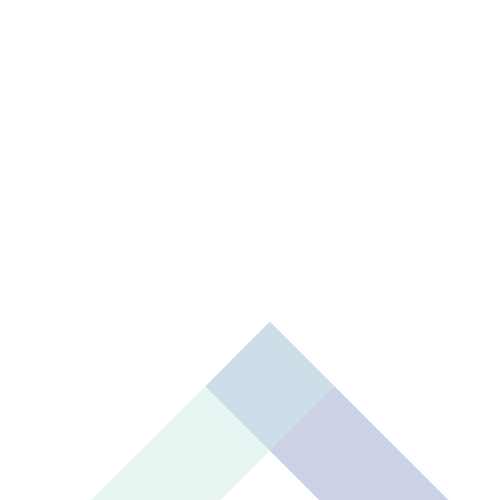 POVABILO K ODDAJI PONUBENaročnik Zavod za pokojninsko in invalidsko zavarovanje Slovenije, Kolodvorska ulica 15, 1000 Ljubljana vabi vse zainteresirane ponudnike k predložitvi ponudb za javno naročilo gradenj: zamenjava treh osebnih dvigal in njihovo vzdrževanje v garancijski dobi izvedeno po postopku naročila male vrednosti skladno s 47. členom Zakona o javnem naročanju (ZJN-3, Ur. l. RS št. 91/15 in 14/18).Ponudbe morajo biti v celoti pripravljene in predložene skladno z zahtevami iz razpisne dokumentacije in obvestila o naročilu male vrednosti.Kot ponudnik lahko na javno naročilo konkurira vsak gospodarski subjekt, ki izpolnjuje vse zahteve iz razpisne dokumentacije in ni uvrščen v evidenco poslovnih subjektov iz 35. člena Zakona o integriteti in preprečevanju korupcije (ZIntPk; Ur. l. RS, št. 69/11-UPB2) ter mu ni na podlagi tega člena prepovedano poslovanje z naročnikom.Naročnik izvaja postopke oddaje javnega naročila na podlagi veljavnega zakona in podzakonskih aktov, ki urejajo javno naročanje, skladno z veljavno zakonodajo, ki ureja področje javnih financ ter področje, ki je predmet javnega naročila.ROK PREDLOŽITVE PONUDBEPonudba se šteje za pravočasno oddano, 23. 7. 2019 do 10:00 ure. Za oddano ponudbo se šteje ponudba, ki je v informacijskem sistemu e-JN označena s statusom »ODDANO«. Način predložitve ponudbe je razviden iz točke 6 III. poglavja razpisne dokumentacije.ODPIRANJE PONUDBOdpiranje ponudb bo potekalo avtomatično v informacijskem sistemu e-JN (https://ejn.gov.si/eJN2) dne 23.  7.  2019 s pričetkom ob 10:01 uri.Način odpiranja ponudb je razviden iz točke 8 III. poglavja razpisne dokumentacije.S spoštovanjem, 					                                                                    Zavod za pokojninsko in invalidsko                                                                                  zavarovanje Slovenije mag. Darko BUTINA					                       Direktor Sektorja za splošne zadeveLjubljana, 1. 7. 2019PREDMET JAVNEGA NAROČILA, OPIS GRADENJ TER TEHNIČNE IN DRUGE ZAHTEVE1	PREDMET JAVNEGA NAROČILAPredmet javnega naročila je zamenjava treh osebnih dvigal in njihovo vzdrževanje v garancijski dobi.Zamenjava treh osebnih dvigal je razdeljena na tri faze:1. faza: zamenjava dvigala C,2. faza: zamenjava dvigala B,3. faza: zamenjava dvigala A.Zamenjava posameznega osebnega dvigala vključuje naslednja dela:izdelava projekta za izvedbo novega dvigala,demontaža obstoječega dvigala s strojnico,dobava in montaža novega dvigala,izdelava projekta izvedenih del,spuščanje v pogon z izvedbo meritev s poročilom,pregled in preizkus s strani pooblaščenega preglednika s potrdilom o ustreznosti.Vzdrževanje osebnih dvigal v garancijski dobi vključuje naslednje storitve:preventivno vzdrževanje po programu proizvajalca,sodelovanje pri rednih periodičnih pregledih in preizkusih dvigal ter praktičnem usposabljanju pooblaščenih reševalcev,servisne storitve, ki niso predmet garancije.2		TEHNIČNI PODATKI O OBSTOJEČIH OSEBNIH DVIGALIHV poslovni stavbi so vgrajena tri osebna dvigala. Dve dvigali sta locirani na južnem delu jedra stavbe (dvigali A in B), eno pa na severnem delu jedra stavbe (dvigalo C). Tehnični podatki obstoječih dvigal so naslednji:3   TEHNIČNE ZAHTEVE ZA NOVA OSEBNA DVIGALAOsebna dvigala morajo ustrezati zadnjim veljavnim standardom in predpisom za dvigala v Republiki Sloveniji. Obstoječi okvirji iz nerjavečega jekla pred jaškovnimi vrati lahko ostanejo. Tehnične zahteve za nova dvigala so naslednje:4 	ROKI IZVEDBERoki za zamenjavo osebnih dvigal so naslednji:1. faza: zamenjava dvigala C do 30.11.2019,2. faza: zamenjava dvigala B do 31.5.2020,3. faza: zamenjava dvigala A do 31.10.2020.5 	STROKOVNI KADERPonudnik mora zagotoviti naslednji ustrezen strokovni kader, ki bo sodeloval pri izvedbi naročila:vsaj enega pooblaščenega inženirja za vodenje izdelave projektne dokumentacije,vsaj enega vodjo del za izvedbo zamenjave dvigal,vsaj enega preglednika in merilca električnih inštalacij,vsaj tri strokovno usposobljene monterje dvigal,vsaj dva strokovno usposobljena serviserja dvigal.5.1 Pooblaščeni inženir za vodenje izdelave projektne dokumentacijePooblaščeni inženir za vodenje izdelave projektne dokumentacije mora izpolnjevati pogoje po Zakonu o arhitekturni in inženirski dejavnosti (ZAID) za zahtevne objekte in biti vpisan v Imenik pooblaščenih arhitektov in inženirjev ter imeti sklenjeno zavarovanje odgovornosti za škodo v zvezi z opravljanjem svoje dejavnosti. Pooblaščeni inženir mora imeti z izvajalcem sklenjeno pogodbo o zaposlitvi ali drugo ustrezno pogodbo ali nastopa kot podizvajalec ali skupni ponudnik.Ponudnik mora predložiti naslednja dokazila:obrazec M1 ali pogodbo o zaposlitvi ali drugo ustrezno pogodbo,izpisek iz spletne strani IZS, ki dokazuje izpolnjevanje pogoja v zvezi z vpisom v ustrezni imenik,dokazilo o zavarovanju za odgovornost za škodo v skladu s 15. členom ZAID (v kolikor zavarovalnega produkta po 15. členu ZAID še ni na trgu, je potrebno imeti zavarovanje za odgovornost iz prejšnjega Zakona o graditvi objektov – ZGO-1).5.2 Vodja del za izvedbo zamenjave dvigalVodja del za izvedbo zamenjave dvigal mora izpolnjevati pogoje za vodjo del za zahtevne objekte in biti vpisan v imenik vodij del pri IZS, OZS ali GZS ali izpolnjevati pogoje po Zakonu o arhitekturi in inženirski dejavnosti (ZAID) za zahtevne objekte in biti vpisan v Imenik pooblaščenih arhitektov in inženirjev. Vodja del mora imeti z izvajalcem sklenjeno pogodbo o zaposlitvi za polni delovni čas.Ponudnik mora predložiti naslednja dokazila:obrazec M1 ali pogodbo o zaposlitvi,izpisek iz spletne strani IZS, OZS ali GZS, ki dokazuje izpolnjevanje pogoja v zvezi z vpisom v ustrezni imenik.5.3 Preglednik in merilec električnih inštalacijPreglednik in merilec električnih inštalacij mora biti usposobljen za preglede električnih inštalacij in inštalacij zaščite pred strelo po programu NPK. Preglednik in merilec električnih inštalacij mora imeti z izvajalcem sklenjeno pogodbo o zaposlitvi ali drugo ustrezno pogodbo ali nastopa kot podizvajalec ali kot skupni ponudnik.Ponudnik mora predložiti naslednja dokazila:obrazec M1 ali pogodba o zaposlitvi ali druga ustrezna pogodba,potrdilo NPK (nacionalna poklicna kvalifikacija) za preglednika električnih inštalacij in inštalacij zaščite pred delovanjem strele.5.4 Strokovno usposobljeni monterji dvigalVsak od monterjev mora imeti potrdilo proizvajalca dvigal o ustrezni usposobljenosti. Vsaj en monter mora imeti najmanj IV. stopnjo izobrazbe elektro smeri. Monterji morajo imeti z izvajalcem ali podizvajalcem sklenjeno pogodbo o zaposlitvi ali drugo ustrezno pogodbo.Ponudnik mora za vsakega monterja predložiti naslednja dokazila:obrazec M1 ali pogodbo o zaposlitvi ali drugo ustrezno pogodbo,potrdilo proizvajalca dvigal o ustrezni usposobljenosti.5.5 Strokovno usposobljeni serviserji dvigalVsak od serviserjev mora imeti potrdilo proizvajalca dvigal o ustrezni usposobljenosti. Vsaj en serviser mora imeti najmanj IV. stopnjo izobrazbe elektro smeri. Serviserji morajo imeti z izvajalcem ali podizvajalcem sklenjeno pogodbo o zaposlitvi.Ponudnik mora za vsakega monterja predložiti naslednja dokazila:obrazec M1 ali pogodbo o zaposlitvi,potrdilo proizvajalca dvigal o ustrezni usposobljenosti.6	DODATNI POGOJIPonudnik mora v svoji ponudbi izkazati, da izpolnjuje naročnikove zahteve v zvezi z:usposobljenostjo za prodajo, instalacijo, zagon, dobavo rezervnih delov in garancijsko vzdrževanje ponujene opreme,usposobljenostjo strokovnega kadra,referencami ponudnika,kot je natančno navedeno v točkah 3.3.1.8, 3.3.1.10 in 3.3.1.11 III. poglavja te razpisne dokumentacije.Ponudnik mora v ponudbi priložiti načrt preventivnega vzdrževanja po navodilih proizvajalca za vsako dvigalo posebej.7 	MOŽNOST OGLEDANaročnik bo za vse zainteresirane ponudnike organiziral možnost ogleda obstoječih osebnih dvigal v Centrali zavoda na Kolodvorski ulici 15 v Ljubljani. Za ogled se je potrebno dogovoriti s predstavnikom naročnika Igorjem Majetičem po telefonu 01 47 45 688 ali na elektronski naslov igor.majetic@zpiz.si.NAVODILO PONUDNIKOM ZA IZDELAVO PONUDBEV skladu z Zakonom o javnem naročanju (ZJN-3, Ur. l. RS št. 91/15 in 14/18) je naročnik na Portal javnih naročil pri Uradnem listu RS dne 1. 7. 2019 poslal v objavo obvestilo o naročilu male vrednosti za zamenjavo treh osebnih dvigal in njihovo vzdrževanje v garancijski dobi, št. 430-15/2019.V ta namen je v skladu z določbami ZJN-3 naročnik izdelal navodilo ponudnikom za izdelavo ponudbe. RAZPISNA DOKUMENTACIJAPonudnik je dolžan redno spremljati objave v zvezi s tem naročilom na Portalu javnih naročil, spletni strani naročnika http://www.zpiz.si in v informacijskem sistemu e-JN (https://ejn.gov.si/eJN2).  Vprašanja v zvezi z vsebino naročila in s pripravo ponudbeKomunikacija s ponudniki v zvezi z vsebino naročila in s pripravo ponudbe poteka preko Portala javnih naročil pri Uradnem listu RS: www.enarocanje.si. Če komunikacija preko navedenega spletnega naslova ni možna, lahko ponudniki vprašanja posredujejo na elektronski naslov: javna.narocila@zpiz.si. Vprašanja potencialnih ponudnikov morajo biti zastavljena najkasneje do 12. 7. 2019 do 10:00 ure. Na vprašanja, postavljena po preteku navedenega roka, naročnik ni dolžan odgovoriti.Spremembe, dopolnitve in pojasnila razpisne dokumentacijeVse spremembe, dopolnitve in pojasnila razpisne dokumentacije so sestavni del dokumentacije v zvezi z oddajo javnega naročila, ki jih morajo potencialni ponudniki upoštevati pri sestavi svoje ponudbe. Spremembe in dopolnitve razpisne dokumentacije naročnik objavi na Portalu javnih naročil z obrazcem: Popravek (EU-14-SL). Pojasnila razpisne dokumentacije so na Portalu javnih naročil dodana k Obvestilu o naročilu male vrednosti kot dodatna pojasnila.Naročnik bo po presoji, da je potrebno, podaljšal rok za oddajo ponudb z namenom, da omogoči potencialnim ponudnikom potreben čas za upoštevanje sprememb, dopolnitev in pojasnil razpisne dokumentacije pri pripravi ponudb.UGOTAVLJANJE SPOSOBNOSTI ZA SODELOVANJE V POSTOPKU ODDAJE JAVNEGA NAROČILAPonudnik mora izpolnjevati vse pogoje in druge zahteve iz razpisne dokumentacije.Ob predložitvi ponudbe bo naročnik namesto potrdil, ki jih izdajajo javni organi ali tretje osebe, sprejel obrazec »Izjava ponudnika« (OBRAZEC 2) kot predhodni dokaz v zvezi z neobstojem razlogov za izključite in izpolnjevanjem pogojev za sodelovanje, ki izhajajo iz točke 3.3.1. seznama dokumentov za ugotavljanje sposobnosti.  Ne glede navedeno v prejšnjem stavku mora biti že ob oddaji ponudbe predložena vsa tista dokumentacija, ki je skladno s točko 3.3 obvezna.V primeru skupne ponudbe mora biti predložena »Izjava ponudnika« za vsakega ponudnika, ki nastopa v skupni ponudbi.V primeru da ponudnik sodeluje s podizvajalci, ponudnik za vsakega podizvajalca v ponudbi priloži obrazec »Izjava podizvajalca« (OBRAZEC 15).Naročnik lahko kadarkoli med postopkom ponudnika pozove k predložitvi vseh dokazil ali dela dokazil v zvezi z navedbami v »Izjavi ponudnika« oziroma »Izjavi podizvajalca«, predložitvi morebiti potrebnih pooblastil za preveritev izpolnjevanja zahtevanih pogojev oziroma podatkov, predložitvi podatkov o naslovih, kjer je mogoče preveriti izpolnjevanje pogojev, oziroma k predložitvi vsega potrebnega za pregled in preveritev ponudb. Naročnik si pridržuje pravico, da pred oddajo javnega naročila od ponudnika, kateremu se je odločil oddati javno naročilo zahteva predložitev najnovejših dokazil (potrdila, izjave in druga dokazila) kot dokaz neobstoja razloga za izključitev iz točke 3.3.1.1 in kot dokaz izpolnjevanja pogojev za sodelovanje, zahtevanih v točkah 3.3.1.6 do 3.3.1.12 seznama dokumentov za ugotavljanje sposobnosti. Ponudnik lahko dokazila o neobstoju izključitvenih razlogov iz točke 3.4.1.1. seznama dokumentov za ugotavljanje sposobnosti ter dokazila o izpolnjevanju pogojev za sodelovanje predloži že v ponudbi. Naročnik si pridržuje pravico, da preveri verodostojnost predloženih dokazil pri podpisniku le-teh.Če država članica ali tretja država dokumentov in potrdil, ki bi služili kot dokaz neobstoja razlogov za izključitev iz točke 3.3.1.1 seznama dokumentov za ugotavljanje sposobnosti ali če ti ne zajemamo vseh primerov iz točk od 3.3.1.1.1 do 3.3.1.1.5 navedenega seznama, jih je mogoče nadomestiti z zapriseženo izjavo, če ta v državi članici ali tretji državi ni predvidena pa z izjavo določene osebe, dano pred pristojnim sodnim ali upravnim organom, notarjem ali pred pristojno poklicno ali trgovinsko organizacijo v matični državi te osebe ali v državi, v kateri ima sedež gospodarski subjekt.V primeru ponudbe s podizvajalci ali skupne ponudbe je potrebno upoštevati še točke: 3.3.2, 3.3.3, 3.4.2 in 3.4.3 te razpisne dokumentacije.SEZNAM DOKUMENTOV ZA UGOTAVLJANJE SPOSOBNOSTI V tej točki so navedeni dokumenti, na podlagi katerih se ugotavlja sposobnost ponudnika, in so sestavni del ponudbene dokumentacije. Ponudnik je zavezan naročniku predložiti dokumente že ob oddaji ponudbe, razen tistih, pri katerih je uporabljena besedna zveza »zaželeno je …«. Le-teh ponudnik ni zavezan predložiti že v ponudbi, jih pa mora predložiti naknadno na poziv naročnika. Vse dokumente, navedene v tej točki, ponudnik v informacijskem sistemu e-JN naloži v razdelek »Druge priloge«, razen dokumenta »Izjava ponudnika« (glej točko 3.3.1.1) in dokumenta »Povzetek predračunov (Rekapitulacija)« (glej točko 3.3.1.5).Razlogi za izključitev in pogoji za sodelovanje Izpolnjen obrazec »Izjava ponudnika« (OBRAZEC 2), s katerim ponudnik med drugim izjavlja, da ne obstaja noben od naslednjih razlogov za izključitev:Ponudniku ali osebi, ki je članica upravnega, vodstvenega ali nadzornega organa tega gospodarskega subjekta ali ki ima pooblastila za njegovo zastopanje ali odločanje ali nadzor v njem, je bila izrečena pravnomočna sodba, ki ima elemente kaznivih dejanj iz prvega odstavka 75. člena ZJN-3.Če je ponudnik v položaju iz zgornjega odstavka, lahko naročniku v skladu z devetim odstavkom 75. člena ZJN-3 predloži dokazila, da je sprejel zadostne ukrepe, s katerimi lahko dokaže svojo zanesljivost kljub obstoju razlogov za izključitev.Ponudnik ne izpolnjuje obveznih dajatev in drugih denarnih nedavčnih obveznosti v skladu z zakonom, ki ureja finančno upravo, ki jih pobira davčni organ v skladu s predpisi države, v kateri ima sedež, ali predpisi države naročnika, ker: vrednost teh neplačanih zapadlih obveznosti na dan oddaje ponudbe znaša 50 EUR ali več in na dan oddaje ponudbe nima predloženih vseh obračunov davčnih odtegljajev za dohodke iz delovnega razmerja za obdobje zadnjih petih let do dne oddaje ponudbe. Ponudnik je na dan, ko poteče rok za oddajo ponudb, izločen iz postopov oddaje javnih naročil zaradi uvrstitve v evidenco gospodarskih subjektov z negativnimi referencami iz a) točke četrtega odstavka 75. člena ZJN-3.Pristojni organ Republike Slovenije ali druge države članice ali tretje države je v zadnjih treh letih pred potekom roka za oddajo ponudb pri ponudniku ugotovil najmanj dve kršitvi v zvezi s plačilom za delo, delovnim časom, počitki, opravljanjem dela na podlagi pogodb civilnega prava kljub obstoju elementov delovnega razmerja ali v zvezi z zaposlovanjem na črno, za kateri mu je bila s pravnomočno odločitvijo ali več pravnomočnimi odločitvami izrečena globa za prekršek.Nad ponudnikom se je začel postopek zaradi insolventnosti ali prisilnega prenehanja po zakonu, ki ureja postopek zaradi insolventnosti in prisilnega prenehanja, ali postopek likvidacije po zakonu, ki ureja gospodarske družbe; njegova sredstva ali poslovanje upravlja upravitelj ali sodišče; njegove poslovne dejavnosti so začasno ustavljene; v skladu s predpisi druge države se je nad njim začel postopek ali pa je nastal položaj z enakimi pravnimi posledicami.POZOR: Navedeni dokument ponudnik v informacijskem sistemu e-JN naloži v razdelek »Izjava – ponudnik«. Izpolnjen obrazec »Podatki o ponudniku/podizvajalcu« (OBRAZEC 3)Izpolnjen obrazec »Ponudba« (OBRAZEC 4)Izpolnjen obrazec »Predračun – Popis del in materiala« (OBRAZEC 5).POZOR: Ponudnik izpolni predračun v predloženi Excel datoteki. Izpolnjen predračun natisne, podpiše in žigosa ter ga v informacijskem sistemu e-JN naloži v razdelek »Druge priloge« v pdf. datoteki. Izpolnjen obrazec »Povzetek predračuna (Rekapitulacija)« (OBRAZEC 6)POZOR: Navedeni dokument ponudnik v informacijskem sistemu e-JN naloži v razdelek »Predračun« v pdf. datoteki. Le-ta bo viden na javnem odpiranju ponudb v celoti! 3.3.1.6 Kopija veljavne zavarovalne police za zavarovanje odgovornosti iz naslova dejavnostiPonudnik mora imeti za opravljanje dejavnosti sklenjeno ustrezno zavarovanje odgovornosti za škodo, ki bi utegnila nastati naročniku in tretjim osebam, v zvezi z opravljanjem njegove dejavnosti. 3.3.1.7 Karakteristike in oprema ponujenih dvigal s prilogami: Tehnične specifikacije posameznih ponujenih dvigal (OBRAZEC 7).3.3.1.8 Ponudnik mora priložiti veljavno dokazilo/certifikat (kopijo) proizvajalca dvigal, da je pooblaščen in usposobljen za prodajo, instalacijo, zagon, dobavo rezervnih delov in garancijsko vzdrževanja ponujene opreme.3.3.1.9 Načrt preventivnega vzdrževanja po navodilih proizvajalca za vsako dvigalo posebej.3.3.1.10 Dokumentacija vezana na usposobljenost ponudnika:3.3.1.10.1 Izpolnjen obrazec »Seznam strokovnega kadra« (OBRAZEC 8).Vsi navedeni strokovnjaki morajo imeti s ponudnikom sklenjeno delovno razmerje – pogodbo o zaposlitvi oz. drugo ustrezno pogodbo kot je razvidno iz točke 5 v poglavju 2 PREDMET JAVNEGA NAROČILA, OPIS GRADENJ TER TEHNIČNE IN DRUGE ZAHTEVE. V primeru, da ponudnik nastopa s podizvajalcem (ki ga navede v seznamu podizvajalcev), so lahko strokovnjaki, če bo v predmetnem javnem naročilu dejansko izvajali predmetno javno naročilo, za katere se zahteva usposobljenost, podizvajalčevi. V tem primeru morajo imeti navedeni strokovnjaki sklenjeno delovno razmerje – pogodbo o zaposlitvi oziroma drugo ustrezno pogodbo s podizvajalcem.Ponudnik mora vse strokovnjake, ki bodo izvajali predmetne javno naročilo, za katere se zahteva usposobljenost, navesti v Seznamu strokovnega kadra (OBRAZEC 8) in za vsakega od njih dokazati njihovo usposobljenost. V primeru, da ponudnik za posameznega strokovnjaka, navedenega v seznamu, ne izkaže usposobljenosti, se ta strokovnjak izloči iz nadaljnjega postopka oddaje javnega naročila. Izbrani ponudnik sme predmetno javno naročilo, kjer se zahteva usposobljenost strokovnjakov, izvajati samo s tistimi strokovnjaki, ki so navedeni v seznamu, in jim je priznana usposobljenost.Zaželeno je, da ponudnik potrdila o usposobljenosti strokovnjakov predloži že ob oddaji ponudbe.3.3.1.11 Dokumentacija vezana na reference ponudnika: 3.3.1.11.1 Izpolnjen obrazec »Seznam referenc« (OBRAZEC 9).3.3.1.11.2 Izpolnjen obrazec »Referenčno potrdilo« (OBRAZEC 10). Zaželeno je, da ponudnik referenčna potrdila predloži že ob oddaji ponudbe.V primeru samostojne ponudbe ponudnika, bo le-ta izpolni pogoja vezana na reference, če bo izkazal, da je kadarkoli v obdobju 2016-2019 vsaj za tri različne referenčne naročnike pravočasno in kvalitetno izvedel zamenjavo vsaj enega osebnega dvigala, v skupni pogodbeni vrednosti pri posameznem naročniku za vsaj 60.000,00 EUR z DDV.V primeru ponudbe s podizvajalcem (navedenem v seznamu podizvajalcev) morajo referenčne pogoje izpolnjevati vsi tisti gospodarski subjekti (ponudnik, en ali več podizvajalcev), ki bodo v predmetnem javnem naročilu, ne glede na obseg, dejansko izvajali gradnje, za katere se zahtevajo reference. V tem primeru mora biti za izpolnjevanje vsakega posameznega pogoja – posamezno vrsto gradnje predložena vsaj po ena referenca vsakega sodelujočega gospodarskega subjekta, vendar skupno število referenc za izpolnjevanje posameznega pogoja – posamezno vrsto gradnje vseh sodelujočih gospodarskih subjektov ne sme biti manjše od tri.V primeru skupne ponudbe več ponudnikov morajo biti reference predložene za tiste gospodarske subjekte (ponudnik/i v skupni ponudbi, podizvajalec, če je vključen v skupno ponudbo več ponudnikov), ki bodo v predmetnem javnem naročilu, ne glede na obseg, dejansko izvajali gradnje, za katere se zahtevajo reference. Potrjevalec reference posameznemu sodelujočemu gospodarskemu subjektu za posamezno vrsto gradenj je lahko v vlogi referenčnega naročnika le enkrat (en referenčni naročnik istemu gospodarskemu subjektu lahko za posamezno vrsto gradnje potrdi samo eno referenco). Ne glede na navedeno v prejšnjem stavku pa lahko isti referenčni naročnik potrdi referenco več (različnim) sodelujočim gospodarskim subjektom.  Upoštevale se bodo reference, ki jih bo potrdil končni naročnik (uporabnik) referenčnega posla. Reference posrednika referenčnega posla se ne bodo štele za ustrezne, kot tudi ne reference, ki bi si jih ponudnik, partner v skupni ponudbi ali podizvajalec potrdili eden drugemu.3.3.1.12 Izpolnjen obrazec »Osnutek pogodbe« (OBRAZEC 11)3.3.1.13 Izpolnjen obrazec »Izjava ponudnika, da ne nastopa s podizvajalci« (OBRAZEC 12). Seznam dodatnih dokumentov v primeru ponudbe s podizvajalciIzpolnjen obrazec »Seznam podizvajalcev« (OBRAZEC 13).Izpolnjen obrazec »Podatki o ponudniku/podizvajalcu« (OBRAZEC 3).Izpolnjen obrazec »Soglasje podizvajalca za neposredna plačila« (OBRAZEC 14), če podizvajalec zahteva neposredno plačilo. Šteje se, da podizvajalec zahteva neposredno plačilo, če ponudnik v ponudbi predloži navedeno soglasje.Izpolnjen obrazec »Izjava podizvajalca« (OBRAZEC 15), s katero izjavlja, da ne obstajajo razlogi za izključitev iz točke 3.3.1.1, in da izpolnjuje vse zahteve in pogoje naročnika, vezane na dela, ki jih bo izvajal kot podizvajalec.Seznam dokumentov v primeru skupne ponudbeIzpolnjen obrazec »Izjava ponudnika« (OBRAZEC 2) – posamično izpolni in podpiše vsak ponudnik, ki nastopa v skupni ponudbi, vsak na svojem obrazcu.Izpolnjen obrazec »Podatki o ponudniku/podizvajalcu« (OBRAZEC 3) – posamično izpolni in podpiše vsak ponudnik, ki nastopa v skupni ponudbi, vsak na svojem obrazcu.Izpolnjen obrazec »Ponudba« (OBRAZEC 4) – posamično izpolni in podpiše vsak ponudnik, ki nastopa v skupni ponudbi, vsak na svojem obrazcu.Izpolnjen obrazec »Predračun – Popis del in materiala« (OBRAZEC 5) – vsi sodelujoči ponudniki sopodpišejo en (isti) izvod obrazca.Izpolnjen obrazec »Povzetek predračunov (Rekapitulacija)« (OBRAZEC 6) – obrazec podpiše tisti ponudnik, ki bo preko sistema e-JN oddal skupno ponudbo.3.3.3.6	Izpolnjen obrazec »Karakteristike in oprema ponujenih dvigal« (OBRAZEC 7) – vsi sodelujoči ponudniki sopodpišejo en (isti) izvod obrazca.3.3.3.7 »Veljavno dokazilo/certifikat (kopijo) proizvajalca dvigal, da je pooblaščen in usposobljen za prodajo, instalacijo, zagon, dobavo rezervnih delov in garancijsko vzdrževanja ponujene opreme«.3.3.3.8	»Načrt preventivnega vzdrževanja po navodilih proizvajalca za vsako dvigalo posebej.«3.3.3.9	Izpolnjen »Seznam strokovnega kadra« (OBRAZEC 8) – vsi sodelujoči ponudniki sopodpišejo en (isti) izvod obrazca.3.3.3.10 Izpolnjen obrazec »Seznam referenc« (OBRAZEC 9) – vsi sodelujoči ponudniki sopodpišejo en (isti) izvod obrazca. 3.3.3.11 	Izpolnjen obrazec »Referenčno potrdilo« (OBRAZEC 10) skladno z navodili iz točke 3.3.1.6. 3.3.3.12 »Kopija veljavne zavarovalne police za zavarovanje odgovornosti iz  naslova dejavnosti« – polica se lahko glasi na kateregakoli sodelujočega skupnega ponudnika.3.3.3.13 Izpolnjen obrazec »Osnutek pogodbe« (OBRAZEC 11) – vsi sodelujoči ponudniki sopodpišejo en (isti) izvod obrazca.3.3.3.13 Izpolnjen obrazec »Izjava ponudnika, da ne nastopa s podizvajalci« (OBRAZEC 12) – vsi sodelujoči ponudniki sopodpišejo en (isti) izvod obrazca.V primeru skupne ponudbe s podizvajalci dodatno še:3.3.3.15 Izpolnjen obrazec »Seznam podizvajalcev« (OBRAZEC 13) – vsi sodelujoči ponudniki sopodpišejo en (isti) izvod obrazca.3.3.3.16 Izpolnjeni obrazci s strani podizvajalcev od točk 3.3.2.2. do 3.3.2.4.PONUDBAJezikPonudba in ostala dokumentacija, ki se nanaša na ponudbo, mora biti v slovenskem jeziku.Udeležba podizvajalcev in neposredno plačilo podizvajalcem	Ponudnik lahko del javnega naročila odda v podizvajanje.Podizvajalec je gospodarski subjekt, ki je pravna ali fizična oseba in za ponudnika, s katerim naročnik po ZJN-3 sklene pogodbo o izvedbi javnega naročila, izvaja storitev, ki je neposredno povezana s predmetom javnega naročila. Če bo ponudnik izvajal javno naročilo s podizvajalci, mora v ponudbi:navesti vse podizvajalce ter vse vrste del, ki jih bo izvedel podizvajalec (v obrazcu »Seznam podizvajalcev« - OBRAZEC 13), navesti kontaktne podatke in zakonite zastopnike vseh predlaganih podizvajalcev (v obrazcu »Podatki o ponudniku/podizvajalcu« - OBRAZEC 3),predložiti zahtevo podizvajalca za neposredno plačilo, če podizvajalec to zahteva. Šteje se, da podizvajalec zahteva neposredno plačilo, če ponudnik v ponudbi predloži »Soglasje podizvajalca za neposredna plačila« - OBRAZEC 14,predložiti izpolnjen obrazec »Izjava podizvajalca« - OBRAZEC 15, s katerim izjavlja, da ne obstajajo razlogi za izključitev iz točke 3.3.1.1 Seznama dokumentov za ugotavljanje sposobnosti, in da izpolnjuje vse zahteve in pogoje naročnika, vezane na dela, ki jih bo izvajal kot podizvajalec,predložiti morebitno drugo zahtevano dokumentacijo iz seznama dokumentov za ugotavljanje sposobnosti in izpolnjevanja tehničnih zahtev. Če za podizvajalca obstajajo razlogi za izključitev iz točke 3.3.1.1 seznama dokumentov za ugotavljanje sposobnosti, bo naročnik takega podizvajalca zavrnil. Naročnik si pridržuje pravico, da pred oddajo javnega naročila od ponudnika, kateremu se je odločil oddati javno naročilo, zahteva predložitev najnovejših dokazil (potrdila, izjave in druga dokazila) kot dokaz neobstoja razloga za izključitev iz točke 3.3.1.1 in kot dokaz izpolnjevanja pogojev za sodelovanje, zahtevanih v točki 3.3.1.6 tudi za svojega podizvajalca (če se ponudnik pri izpolnjevanju pogojev za sodelovanje sklicuje na podizvajalca).Gospodarski subjekt lahko dokazila o neobstoju izključitvenih razlogov iz točke 3.3.1.1 seznama dokumentov za ugotavljanje sposobnosti ter dokazila o izpolnjevanju pogojev za sodelovanje za svojega podizvajalca predloži že v ponudbi. Naročnik si pridržuje pravico da preveri verodostojnost  predloženih dokazil pri podpisniku le-teh.Neposredno plačilo podizvajalcu na način, določen v 5. odstavku 94. člena ZJN-3, je obvezno le v primeru, če podizvajalec v skladu in na način, določen v 2. in 3. odstavku tega člena, zahteva neposredno plačilo. V nasprotnem primeru velja določba 6. odstavka tega člena. Izbrani ponudnik v razmerju do naročnika v celoti odgovarja za izvedbo naročila.Skupna ponudbaV primeru, da skupina ponudnikov predloži skupno ponudbo, mora biti za vsakega ponudnika izkazano, da ne obstajajo razlogi za izključitev iz točke 3.3.1.1. Skupina ponudnikov mora izpolnjevati vse pogoje za sodelovanje iz Seznama dokumentov za ugotavljanje sposobnosti, kot je določeno s to razpisno dokumentacijo, predložena skupna ponudba pa mora vsebovati ponudbeno dokumentacijo, kot je opredeljeno v točki 3.3.3 Seznama dokumentov za ugotavljanje sposobnosti. Če bo takšna skupina ponudnikov izbrana za izvedbo predmetnega javnega naročila, bo naročnik lahko zahteval predložitev akta o skupni izvedbi naročila, ki mora obsegati:medsebojno odgovornost posameznih članov skupine za izvedbo naročila znotraj skupine,neomejeno solidarno odgovornost članov skupine do naročnika glede vseh obveznosti,glavnega nosilca izvedbe obveznosti, s katerim bo naročnik komuniciral,nosilca finančnih obračunov in transakcij z navedbo transakcijskega računa, preko katerega se bo izvajalo plačevanje izvedenih obveznosti,nosilca zavarovanja obveznosti iz naslova dobre izvedbe del (v kolikor se zavarovanje zahteva),določila v primeru izstopa partnerja,opredelitev deležev in področje dela.Ponudbe v variantahPonudbe v variantah niso dovoljene.  Obseg ponudbePonudnik mora podati celovito ponudbo. Predložitev ponudbe le za del predmetnega javnega naročila ni možna!Oblika ponudbePonudba se sestavi tako, da ponudnik vpiše zahtevane podatke v obrazce, ki jih pripravi naročnik, in so sestavni del razpisne dokumentacije (v nadaljevanju obrazci) ter ponudbi priloži te obrazce kot tudi vse druge zahtevane dokumente, razen če ni drugače določeno. Če ponudnik ne poda podatkov na obrazcih, ki jih je pripravil naročnik, lahko predloži dokument, izdelan s strani ponudnika oziroma drugih pristojnih oseb, ki v bistvenih elementih vsebinsko ustreza obrazcu, ki ga je pripravil naročnik. Obrazci morajo biti podpisani, v kolikor gospodarski subjekt posluje z žigom pa tudi žigosani. Gospodarski subjekt poda informacijo o poslovanju z ali brez žiga v obrazcu »Podatki o ponudniku/podizvajalcu« (OBRAZEC 3). Veljavnost ponudbePonudba mora veljati do 31. 12. 2019. V izjemnih okoliščinah bo naročnik lahko zahteval, da ponudniki podaljšajo čas veljavnosti ponudb za določeno dodatno obdobje. Stroški ponudbePonudnik nosi vse stroške, povezane s pripravo in predložitvijo ponudbe.Navodila za izpolnjevanje predračuna in ponudbena cenaPredračun mora biti izpolnjen na obrazcu »Predračun« (OBRAZEC 5) v Excel datoteki. Izpolnjen predračun ponudnik natisne, podpiše in žigosa ter ga v informacijskem sistemu e-JN naloži na način, kot je navedeno v nadaljevanju te točke. Ponudnik mora v obrazcu predračuna navesti vse cene, ki so zahtevane, in ne sme spreminjati vsebine postavk, razen če ni v teh navodilih drugače določeno. Če ponudnik v posamezno postavko vpiše ceno na enoto 0 EUR, se šteje, da to postavko ponuja brezplačno. Če ponudnik v posamezno postavko namesto cene na enoto vpiše drug znak, simbol, ki ni številka oziroma znesek, ali cene na enoto ne vpiše, se šteje, da te postavke ne ponuja in tako ne izpolnjuje vseh zahtev naročnika iz razpisne dokumentacije. Tako ponudbo bo naročnik izločil iz nadaljnjega postopka oddaje javnega naročila. Ponudbene cene v predračunu morajo biti zaokrožene na dve decimalni mesti natančno po naslednjem zgledu:če je število tretjega decimalnega mesta manjše od pet, se znesek v evrih zaokroži navzdol (npr. 24,784 EUR postane 24,78 EUR);če je število tretjega decimalnega mesta pet ali več, se znesek v evrih zaokroži navzgor (npr. 24,785 EUR postane 24,79 EUR).Vse vrednostne postavke morajo biti izražene v EUR.Ponudnik v Predračunu poda cene na enoto mere.Predračunske cene na enoto mere morajo biti fiksne ves čas trajanja pogodbe in morajo zajemati vse stroške, ki jih bo ponudnik imel z realizacijo celotnega javnega naročila, in druge morebitne dajatve. Naročnik stroškov, ki bi presegali predračunske cene na enoto mere, ne bo priznaval. Morebitni popusti morajo biti vključeni v ceni na enoto mere. DDV mora biti prikazan posebej, v skladu z obrazcem predračuna.Ponudnik skladno z zgornjimi zahtevami izpolni tudi obrazec »Povzetek predračunov (Rekapitulacija)« (OBRAZEC 6).Ponudnik v informacijskem sistemu e-JN: v razdelek »Predračun« naloži obrazec »Povzetek predračunov (Rekapitulacija)« v .pdf datoteki, ki bo dostopen na javnem odpiranju ponudb,v razdelek »Druge priloge« naloži obrazec »Predračun« v pdf. datoteki.V primeru razhajanj med podatki v obrazcu »Povzetek predračuna (Rekapitulacija)« in podatki v obrazcu »Predračun« kot veljavni štejejo podatki v obrazcu »Predračun«.Neobičajno nizka ponudbaNaročnik bo, v kolikor meni, da je ponudba ponudnika neobičajno nizka oziroma v zvezi z njo obstaja dvom o možnosti izpolnitve predmetnega javnega naročila, in v primerih, ko naročnik prejme vsaj štiri pravočasne ponudbe, ravnal v skladu s 86. členom ZJN-3.Plačilni pogoji	Naročnik bo plačeval dela za vsako fazo posebej na podlagi potrjenih začasnih in končne situacije v roku 30 dni od dneva prejema računa, ki ga izvajalec izstavi na osnovi potrjene posamezne situacije. Naročnik bo storitve iz 7. člena te pogodbe, plačeval v roku 30 dni od dneva prejema računa, ki bo izstavljen po potrjeni vsakokratni opravljeni storitvi, na transakcijski račun izvajalca/podizvajalca. Izvajalec mora računu obvezno priložiti s strani naročnika podpisan delovni nalog, iz katerega je razvidna količina opravljenih storitev.Naročnik bo storitve iz 8. člena te pogodbe, plačeval v roku 30 dni od dneva prejema računa, ki ga izstavi izvajalec po vsakokratni opravljeni storitvi za pretekli mesec, na transakcijski račun izvajalca/podizvajalca.ROK IN NAČIN PREDLOŽITVE PONUDBEPonudniki morajo ponudbe predložiti v informacijski sistem e-JN na spletnem naslovu https://ejn.gov.si/eJN2, v skladu s točko 3 dokumenta Navodila za uporabo informacijskega sistema za uporabo funkcionalnosti elektronske oddaje ponudb e-JN: PONUDNIKI (v nadaljevanju: Navodila za uporabo e-JN), ki je del te razpisne dokumentacije in objavljen na spletnem naslovu https://ejn.gov.si/eJN2. Ponudnik se mora pred oddajo ponudbe registrirati na spletnem naslovu https://ejn.gov.si/eJN2, v skladu z Navodili za uporabo e-JN. Če je ponudnik že registriran v informacijski sistem e-JN, se v aplikacijo prijavi na istem naslovu.Uporabnik ponudnika, ki je v informacijskem sistemu e-JN pooblaščen za oddajanje ponudb, ponudbo odda s klikom na gumb »Oddaj«. Informacijski sistem e-JN ob oddaji ponudb zabeleži identiteto uporabnika in čas oddaje ponudbe. Uporabnik z dejanjem oddaje ponudbe izkaže in izjavi voljo v imenu ponudnika oddati zavezujočo ponudbo (18. Člen Obligacijskega zakonika (Uradni list RS, št. 97/07 – uradno prečiščeno besedilo; 64/16 – odl. US in 20/18 – OROZ631). Z oddajo ponudbe je le-ta zavezujoča za čas, naveden v ponudbi, razen če jo uporabnik ponudnika umakne ali spremeni pred potekom roka za oddajo ponudb.Ponudba se šteje za pravočasno oddano, če jo naročnik prejme preko sistema e-JN  najkasneje do 23. 7. 2019  do 10:00 ure. Za oddano ponudbo se šteje ponudba, ki je v informacijskem sistemu e-JN označena s statusom »ODDANO«.Po preteku roka za predložitev ponudb ponudbe ne bo več mogoče oddati.Dostop do povezave za oddajo elektronske ponudbe za predmetno javno naročilo je naveden v obvestilu o naročilu male vrednosti na portalu javnih naročil.UMIK PONUDBEPonudnik lahko do roka za oddajo ponudb svojo ponudbo umakne ali spremeni. Če ponudnik v informacijskem sistemu e-JN svojo ponudbo umakne, se šteje, da ponudba ni bila oddana in je naročnik v sistemu e-JN tudi ne bo videl. Če ponudnik svojo ponudbo v informacijskem sistemu e-JN spremeni, je naročniku v tem sistemu odprta zadnja oddana ponudba.ČAS IN KRAJ ODPIRANJA PONUDBOdpiranje ponudb bo potekalo avtomatično v informacijskem sistemu e-JN dne 23. 7. 2019 in se bo začelo ob 10:01 uri  na spletnem naslovu https://ejn.gov.si/eJN2. Odpiranje poteka tako, da informacijski sistem e-JN samodejno ob uri, ki je določena za javno odpiranje ponudb, prikaže podatke o ponudnikih ter omogoči dostop do .pdf dokumenta, ki ga ponudniki naložijo v sistem e-JN pod zavihek »Predračun«. Ponudniki, ki so oddali ponudbe, imajo te podatke v informacijskem sistemu e-JN na razpolago v razdelku »Konkurenčne ponudbe«, skladno s točko 5.3.7 Navodil za uporabo e-JN (Pregled zapisnika o odpiranju ponudb).MERILA ZA DOLOČITEV EKONOMSKO NAJUGODNEJŠE PONUDBEMerila za določitev ekonomsko najugodnejše ponudbe so naslednja:1. merilo: Ponujena cena za vsa dvigala skupaj – C (v EUR z DDV) – maksimalno število točk je 70Za izračun se uporabi naslednja formula:C = (Cpmin /Cp) x 70Oznake v formuli imajo naslednji pomen:- Cpmin – najnižja ponujena cena za vsa dvigala skupaj v EUR z DDV- Cp – ponujena cena za dvigala skupaj v EUR z DDV2. merilo: Ponujena največja nosilnost dvigal, glede na dane dimenzije jaškov – N (v kg) – maksimalno število točk je 10.Za izračun se uporabi naslednja formula:N= ((NA/NAmax) + (NB / NBmax) + (NC / NCmax)) x 10Oznake v formuli imajo naslednji pomen:- NA – ponujena največja nosilnost dvigala A- NAmax – najvišja ponujena največja nosilnost dvigala A- NB – ponujena največja nosilnost dvigala B- NBmax – najvišja ponujena največja nosilnost dvigala B- NC – ponujena največja nosilnost dvigala C- NCmax – najvišja ponujena največja nosilnost dvigala C3. merilo: Ponujena največja nazivna hitrost dvigal glede na dane dimenzije jaškov – H (v m/s)  - maksimalno število točk je 10.Za izračun se uporabi naslednja formula:H = ((HA /HAmax) + (HB /HBmax) + (HC / HCmax)) x 10Oznake v formuli imajo naslednji pomen:- HA – ponujena največja hitrost dvigala A- HAmax – najvišja ponujena največja hitrost dvigala A- HB – ponujena največja hitrost dvigala B- HBmax – najvišja ponujena največja hitrost dvigala B- HC – ponujena največja hitrost dvigala C- HCmax – najvišja ponujena največja hitrost dvigala C4. merilo: Ponujena najdaljša garancijska doba za vsa tri dvigala – G (v mesecih) – maksimalno število točk je 10.Za izračun se uporabi naslednja formula:G = ((Gp - 24) / (Gpmax - 24)) x 10Oznake v formuli imajo naslednji pomen:- Gp – ponujena garancijska doba za vsa tri dvigala- Gpmax – najdaljša ponujena garancijska doba za vsa tri dvigalaPonudba s ponujeno garancijsko dobo 24 mesecev prejme 0 točk.Naročnik bo oddal naročilo na podlagi ekonomsko najugodnejše ponudbe z uporabo naslednje formule:SVP = C + N + H + GOznaka v formuli imajo naslednji pomen:- SVP – skupna vrednost ponudbe- C – ponujena cena za vsa dvigala skupaj- N – ponujena največja nosilnost dvigal glede na dane dimenzije jaškov- H – ponujena največja nazivna hitrost dvigal glede na dane dimenzije jaškov- G – ponujena najdaljša garancijska doba za vsa dvigala skupajNajvečje možno skupno število točk je 100. Točke se zaokrožijo na dve decimalni mesti.Ravnanja naročnika v primeru, da prejme eden ali več ponudnikov enako skupno število točk:- v primeru, da bosta dva ali več ponudnikov dosegla enako najvišje skupno število točk, bo naročnik izbral ponudbo tistega ponudnika, ki bo dosegel višje skupno število točk po 1. merilu: ponujena cena za vsa dvigala skupaj,- v kolikor izbor najugodnejšega ponudnika po določilih merilih še vedno ne bo možen zaradi doseganja enakega najvišjega skupnega števila točk, bo naročnik  izbral tistega, ki bo dosegel višjo vrednost po 4 merilu: Ponujena najdaljša garancijska doba za vsa tri dvigala skupaj. DOPUSTNE DOPOLNITVE, POPRAVKI IN POJASNILA PONUDBEČe so ali se zdijo informacije ali dokumentacija, ki jih morajo predložiti ponudniki, nepopolne ali napačne, oziroma če posamezni dokumenti manjkajo, lahko naročnik zahteva, da ponudniki v ustreznem roku predložijo manjkajoče dokumente ali dopolnijo, popravijo ali pojasnijo ustrezne informacije ali dokumentacijo, pod pogojem, da je takšna zahteva popolnoma skladna z načeloma enake obravnave in transparentnosti. Naročnik od ponudnika zahteva dopolnitev, popravek ali pojasnilo njegove ponudbe le, kadar določenega dejstva ne more preveriti sam. Predložitev manjkajočega dokumenta ali dopolnitev, popravek ali pojasnilo informacije ali dokumentacije se lahko nanaša izključno na takšne elemente ponudbe, katerih obstoj pred iztekom roka, določenega za predložitev prijave ali ponudbe, je mogoče objektivno preveriti. Če ponudnik ne predloži manjkajočega dokumenta ali ne dopolni, popravi ali pojasni ustrezne informacije ali dokumentacije, mora naročnik ponudnika izključiti.Razen kadar gre za popravek ali dopolnitev očitne napake, če zaradi tega popravka ali dopolnitve ni dejansko predlagana nova ponudba, ponudnik ne sme dopolnjevati ali popravljati: svoje cene brez DDV na enoto, vrednosti postavke brez DDV, skupne vrednosti ponudbe brez DDV, razen kadar se skupna vrednost spremeni v skladu s sedmim odstavkom 89. člena ZJN-3, in ponudbe v okviru meril,tistega dela ponudbe, ki se veže na tehnične specifikacije predmeta javnega naročila,tistih elementov ponudbe, ki vplivajo ali bi lahko vplivali na drugačno razvrstitev njegove ponudbe glede na preostale ponudbe, ki jih je naročnik prejel v postopku javnega naročanja.V primeru računskih napak bo naročnik ravnal skladno s 7. odstavkom 89. člena ZJN-3.Naročnik si pridružuje pravico, da za namene preverjanja obstoja in vsebine podatkov oziroma drugih navedb iz ponudbe ponudnika, ali v primeru nejasnosti v zvezi z vsebino predloženih dokumentov v ponudbeni dokumentaciji, od ponudnika zahteva predložitev dodatne dokumentacije ali vzorce ponujenega blaga. Pozive na dopolnitev/popravek/pojasnilo ponudbe naročnik posreduje ponudniku v sistemu e-JN, o katerih je ponudnik obveščen po elektronski pošti. Ponudnik dopolnitev/popravek/pojasnilo ponudbe posreduje v sistem e-JN do zahtevanega roka, ki ga določi naročnik. ODLOČITEV O ODDAJI JAVNEGA NAROČILANaročnik bo sprejel odločitev o oddaji javnega naročila najpozneje v 90 dneh od roka za oddajo ponudb in o njej pisno obvestil vse ponudnike v skladu z 90. členom ZJN-3.Izbrani ponudnik bo moral v skladu s 6. odstavkom 91. člena ZJN-3 in 6. odstavkom 14. člena ZintPK (Ur. l. RS št. 69/11-UPB2) na poziv naročnika v roku osmih dni od dneva prejema poziva posredovati izjavo oz. podatke o:-	svojih ustanoviteljih, družbenikih, vključno s tihimi družbeniki, delničarjih, komanditistih ali drugih lastnikih in podatke o lastniških deležih navedenih oseb (fizične in pravne osebe v lastništvu ponudnika),-	gospodarskih subjektih, za katere se glede na določbe zakona, ki ureja gospodarske družbe, šteje, da so z njim povezane družbe.Za fizične osebe se predložijo naslednji podatki: ime in priimek, naslov prebivališča in delež lastništva. Odločitev se šteje za vročeno z dnem objave na portalu javnih naročil.SKLENITEV POGODBEPogodbo o izvedbi predmetnega javnega naročila mora izbrani ponudnik podpisati in vrniti v petih dneh od dneva prejema pogodbe v podpis. Če izbrani ponudnik pogodbe ne podpiše in ne vrne v navedenem roku (razen v primeru, ko še pred iztekom roka obvesti naročnika o razlogih za zadržanje oziroma nepredložitev), se šteje, da je odstopil od ponudbe. Pogodba se bo pred podpisom vsebinsko prilagodila glede na to, ali bo izbrani ponudnik predložil skupno ponudbo, prijavil sodelovanje podizvajalcev, ali glede na druge razloge, ki bistveno ne spreminjajo vsebine pogodbe.Pravilnik o varovanju osebnih in drugih varovanih podatkov, naveden v poglavju »Varstvo in zaupnost podatkov« osnutka pogodbe, je dostopen na spletni strani naročnika: http://www.zpiz.si/cms/?ids=content&inf=75 (Katalog informacij javnega značaja/5. Seznam glavnih predpisov z delovnega področja ZPIZ).3.12 FINANČNO ZAVAROVANJE ZA ODPRAVO NAPAK V GARANCIJSKEM ROKU Izvajalec se zaveže naročniku po opravljenem prevzemu del, najkasneje v roku 14 dni od dneva podpisa prevzemnega zapisnika, izročiti 3 nepreklicna finančna zavarovanja za odpravo napak v garancijskem roku (kavcijsko zavarovanje/bančna garancija) in sicer po zaključenih posameznih fazah:po zaključeni 1. fazi v višini 10.000,00 EUR, ki mora veljati še 30 dni po preteku veljavnosti pogodbe,po zaključeni 2. fazi v višini 8.000,00 EUR, ki mora veljati še 30 dni po preteku veljavnosti pogodbe,po zaključeni 3. fazi v višini 8.000,00 EUR, ki mora veljati še 30 dni po preteku veljavnosti pogodbe. Če se zavarovanje ne izroči pred rokom za plačilo del, se to plačilo zadrži do predložitve ustreznega zavarovanja.Finančno zavarovanje mora biti brezpogojno in unovčljivo na prvi pisni poziv. Če izda zavarovalnica ali banka finančno zavarovanje z izjavo kot npr. da bo izdala zavarovanje v skladu s svojo poslovno politiko in podobno, predstavlja to pogojno izjavo, za katero bo naročnik štel, da ni ustrezna.Naročnik bo unovčil zavarovanje za odpravo napak v garancijskem roku v primeru, če izbrani ponudnik ne bo izvrševal garancijskih obveznosti v rokih in na način, kot je opredeljeno v pogodbi.Po preteku veljavnosti finančnega zavarovanja za odpravo napak v garancijskem roku obveznost avtomatično ugasne, ne glede na to, ali je finančno zavarovanje vrnjeno.Pogoji, unovčevanje in druge obveznosti iz naslova finančnega zavarovanja so natančno opredeljeni v osnutku pogodbe.3.13 ZAUPNOST POSTOPKAV kolikor ponudnik v ponudbi predloži sklep o poslovni skrivnosti, mora biti iz njegove vsebine jasno razvidno, kaj se v ponudbi za konkretno javno naročilo šteje kot poslovna skrivnost. Če to v sklepu o poslovni skrivnosti ni jasno izkazano za konkretno javno naročilo, oziroma sklep ni predložen, ponudnik ustrezno označi tiste dokumente oziroma podatke v ponudbeni dokumentaciji, ki štejejo za poslovno skrivnost. Kot ustrezna oznaka se šteje »POSLOVNA SKRIVNOST«, »ZAUPNO« ali druga oznaka, ki nedvoumno določa poslovno skrivnost. Ne glede na navedeno v tej točki so javni podatki specifikacije ponujenega blaga, storitve ali gradnje in količina iz te specifikacije, cena na enoto, vrednost posamezne postavke in skupna vrednost iz ponudbe ter vsi tisti podatki, ki so vplivali na razvrstitev ponudbe v okviru drugih meril.ODSTOP OD IZVEDBE JAVNEGA NAROČILANaročnik lahko na podlagi osmega odstavka 90. člena ZJN-3 po sprejemu odločitve o oddaji naročila do sklenitve pogodbe odstopi od izvedbe javnega naročila iz utemeljenih razlogov, da predmeta javnega naročila ne potrebuje več ali da zanj nima zagotovljenih sredstev ali da se pri naročniku pojavi utemeljen sum, da je bila ali bi lahko bila vsebina pogodbe posledica storjenega kaznivega dejanja ali da so nastale druge izredne okoliščine, na katere naročnik ni mogel vplivati in jih predvideti ter zaradi katerih je postala izvedba javnega naročila nemogoča. V tem primeru bo naročnik o svoji odločitvi in o razlogih, zaradi katerih odstopa od izvedbe javnega naročila, pisno obvestil ponudnike.      PRAVNO VARSTVOPravno varstvo ponudnikov v postopkih oddaje javnih naročil ureja  Zakon o pravnem varstvu v postopkih javnega naročanja (ZPVPJN; Ur. l. RS., št. 43/11, 60/11-ZTP-D, 63/13, 90/14-ZDU-1I in 60/17).Podatki za plačilo takse za postopek revizije javnega naročila:Zahtevek za revizijo mora biti vložen pri Zavodu za pokojninsko in invalidsko zavarovanje Slovenije, Kolodvorska ulica 15, 1000 Ljubljana, in sicer neposredno na tem naslovu, po pošti priporočeno, po pošti priporočeno s povratnico ali v elektronski obliki, če je podpisan z varnim elektronskim podpisom, overjenim s kvalificiranim potrdilom. NAROČNIKOVI OBRAZCI OBRAZEC 1  - Seznam predloženih dokumentovSeznam predloženih dokumentov(obrazec se ne prilaga k ponudbi)OBRAZEC 2 – Izjava ponudnikaPONUDNIK:___________________________________________________________________________					Izjava ponudnikaS podpisom te izjave pod kazensko in materialno odgovornostjo izjavljamo, da:sprejemamo in izpolnjujemo vse pogoje za sodelovanje ter tehnične in ostale zahteve iz dokumentacije za javno naročilo št. 430-15/2019: zamenjava treh osebnih dvigal in njihovo vzdrževanje v garancijski dobi;bomo na zahtevo naročnika predložili vsa potrebna dokazila, ki izkazujejo izpolnjevanje zahtevanih pogojev za sodelovanje, morebiti potrebna pooblastila za preveritev izpolnjevanja zahtevanih pogojev oziroma podatkov, podatke o naslovih, kjer je mogoče preveriti izpolnjevanje pogojev oziroma vse potrebno za pregled in preveritev ponudb;s to izjavo dajemo uradno soglasje, da naročnik pridobi podatke za preveritev neobstoja razlogov za izključitev iz 75. člena ZJN-3 in preveritev izpolnjevanja pogojev za sodelovanje v enotnem informacijskem sistemu – eDosje iz devetega odstavka 77. člena ZJN-3 in po potrebi tudi iz drugih uradnih evidenc;so podatki in dokumenti, ki so podani v ponudbi, resnični, in da fotokopije priloženih listin ustrezajo originalu ter da za podane podatke, njihovo resničnost in ustreznost fotokopij prevzemamo popolno odgovornost;naši družbi ali osebam, ki so članice upravnega, vodstvenega ali nadzornega organa družbe ali osebam, ki imajo pooblastila za njeno zastopanje ali odločanje ali nadzor v njej, ni bila izrečena pravnomočna sodba, ki ima elemente kaznivih dejanj, ki so opredeljena v Kazenskem zakoniku (KZ-1; Ur. l. RS, št. 50/12 – uradno prečiščeno besedilo in 54/15) in navedena v prvem odstavku 75. člena Zakona o javnem naročanju (Uradni list RS, št. 91/15; v nadaljevanju ZJN-3);imamo na dan oddaje ponudbe izpolnjene obvezne dajatve in druge denarne nedavčne obveznosti v skladu z zakonom, ki ureja finančno upravo, ki jih pobira davčni organ v skladu s predpisi države, v kateri ima sedež, ali predpisi države naročnika, oziroma vrednost neplačanih zapadlih obveznosti na dan oddaje ponudbe ne znaša 50 EUR ali več. Na dan oddaje ponudbe imamo predložene vse obračune davčnih odtegljajev za dohodke iz delovnega razmerja za obdobje zadnjih petih let do dne oddaje ponudbe;naša družba na dan, ko poteče rok za oddajo ponudb, ni izločena iz postopkov oddaje javnih naročil zaradi uvrstitve v evidenco gospodarskih subjektov z negativnimi referencami iz a točke četrtega odstavka 75. člena ZJN-3;pristojni organ Republike Slovenije ali druge države članice ali tretje države v zadnjih treh letih pred potekom roka za oddajo ponudb pri naši družbi ni ugotovil najmanj dveh kršitev v zvezi s plačilom za delo, delovnim časom, počitki, opravljanjem dela na podlagi pogodb civilnega prava kljub obstoju elementov delovnega razmerja ali v zvezi z zaposlovanjem na črno, za kateri bi naši družbi bila s pravnomočno odločitvijo ali več pravnomočnimi odločitvami izrečena globa za prekršek. se nad našo družbo ni začel postopek zaradi insolventnosti ali prisilnega prenehanja po zakonu, ki ureja postopek zaradi insolventnosti in prisilnega prenehanja, ali postopek likvidacije po zakonu, ki ureja gospodarske družbe, njena sredstva ali poslovanje ne upravlja upravitelj ali sodišče, njene poslovne dejavnosti niso začasno ustavljene, v skladu s predpisi druge države se nad njo ni začel postopek ali nastal položaj z enakimi pravnimi posledicami:naša družba ni uvrščena v evidenco poslovnih subjektov iz 35. člena Zakona o integriteti in preprečevanju korupcije (Uradni list RS, št. 69/11-UPB-2) in nam ni na podlagi tega člena prepovedano poslovanje z naročnikom;bomo v primeru, da bomo izbrani na predmetnem javnem naročilu, naročniku na njegov poziv, v roku osmih dni od dneva prejema poziva, posredovali izjavo oziroma podatke o svojih ustanoviteljih, družbenikih (vključno s tihimi družbeniki), delničarjih, komanditistih ali drugih lastnikih in podatke o lastniških deležih navedenih oseb, gospodarskih subjektih, za katere se glede na določbe zakona, ki ureja gospodarske družbe, šteje, da so z nami povezane družbe. Kraj:_______________________				      Ime in priimek odgovorne osebe:								      __________________________Datum:_____________________				           Podpis odgovorne osebe:								     __________________________ŽigOBRAZEC 3 – Podatki o ponudniku/podizvajalcuPodatki o ponudniku/podizvajalcuREGISTRACIJA DEJAVNOSTI, VEZANA NA PREDMET JAVNEGA NAROČILA:Kraj:_______________________	Ime in priimek odgovorne osebe ponudnika/podizvajalca:						______________________________Datum:_____________________	     Podpis odgovorne osebe ponudnika/podizvajalca:						______________________________Žig		OBRAZEC 4 - PonudbaPONUDNIK:___________________________________________________________________________PonudbaNa osnovi obvestila o naročilu za zamenjava treh osebnih dvigal in njihovo vzdrževanje v garancijski dobi, številka javnega naročila 430-15/2019, posredovanega v objavo na Portal javnih naročil pri Uradnem listu RS dne ___________, in te razpisne dokumentacije dajemo ponudbo, kot sledi:I	Ponudbo dajemo:a)	samostojnob)	skupno ponudbo v skupini ponudnikov: _________________________________________						                (nazivi vseh sodelujočih ponudnikov)c)	s podizvajalci: _____________________________________________________________                                                          (nazivi vseh sodelujočih podizvajalcev)II	Ponudbeni pogoji:1	Ponudba velja do 31. 12. 2019.2	Sprejemamo vse roke izvedbe iz točke 1 iz 2. poglavja razpisne dokumentacije in osnutka pogodbe razpisne dokumentacije za predmetno javno naročilo.Zagotavljamo _______ (navedite število mesecev) mesecev garancijske dobe za kvaliteto izvedenih del, vgrajen material, proizvode in naprave.4	Sprejemamo vse plačilne pogoje navedene v točki 3.4.11 Navodil ponudnikom za izdelavo ponudbe. Kraj:_______________________				      Ime in priimek odgovorne osebe:								__________________________Datum:_____________________				           Podpis odgovorne osebe:								      __________________________ŽigOBRAZEC 5 - PredračunPredračun  - Popis del in materiala(dokument se nahaja v Excel datoteki!)Ponudnik izpolni predračun v predloženi Excel datoteki. Izpolnjen predračun natisne, podpiše in žigosa ter ga v informacijskem sistemu e-JN naloži v razdelek »Druge priloge« v pdf. datoteki. OBRAZEC 6 – Povzetek predračuna (Rekapitulacija)PONUDNIK:___________________________________________________________________________					Povzetek predračuna (Rekapitulacija)(v informacijski sistem e-JN naložiti v razdelek »Predračun« v .pdf datoteki – dostopen na javnem odpiranju ponudb!)Zamenjava treh osebnih dvigal in njihovo vzdrževanje v garancijski dobi1. Ponudbena cena2. Ponujena nosilnost dvigal v kgDvigalo A __________ kgDvigalo B __________ kgDvigalo C __________ kg3. Ponujena hitrost dvigal v m/sDvigalo A _________ m/sDvigalo B _________ m/sDvigalo C _________ m/s4. Ponujena garancijska doba v mesecihGarancijska doba za vsa tri dvigala ___________ mesecev.Kraj:_______________________				      Ime in priimek odgovorne osebe:								      __________________________Datum:_____________________				           Podpis odgovorne osebe:                                                                                                __________________________ŽigOBRAZEC 7 – Karakteristike in oprema ponujenih osebnih dvigalPONUDNIK:___________________________________________________________________________Predmet javnega naročila: Zamenjava treh osebnih dvigal in njihovo vzdrževanje v garancijski dobiKarakteristike in oprema ponujenih osebnih dvigalPonudnik vpiše zahtevane podatke v prazna mesta.* Podatki, ki se točkujejo.Kraj:_______________________				      Ime in priimek odgovorne osebe:								      __________________________Datum:_____________________		Žig		           Podpis odgovorne osebe:                                                                                                __________________________Priloga:- Tehnične specifikacije posameznih dvigalOBRAZEC 8 – Seznam strokovnega kadraPONUDNIK:                                                                                                                     ___________________________________________________________________________Seznam strokovnega kadraZamenjava treh osebnih dvigal in njihovo vzdrževanje v garancijski dobiPod kazensko in materialno odgovornostjo izjavljamo:da ima vsaka od zgoraj navedenih oseb funkcionalno znanje za opravljanje predmetnih storitev, kar dokazujemo s priloženimi zahtevanimi dokazili;da imajo zgoraj navedeni strokovni kader z nami oz. našim podizvajalcem sklenjeno delovno razmerje – pogodbo o zaposlitvi oziroma drugo ustrezno pogodbo (glede na zahteve iz točke 3.3.1.10.1 razpisne dokumentacije) ter so nosilci in izvajalci nalog pri izvedbi predmetnih storitev;da bomo zagotavljali razpoložljivost zgoraj navedenega strokovnega kadra ves čas izvajanja predmetnega javnega naročila v okviru zahtevanih rokov;da bomo v primeru težav sporazumevanju med strokovnim kadrom in naročnikom, zagotovili stalno navzočnost prevajalca/tolmača v slovenski jezik na naše stroške brez sprememb pogojev izvajanja storitve;morebitno vključevanje dodatnih strokovnih kadrov v delo ali zamenjavo obstoječih strokovnih kadrov z novimi bomo izvedli le po predhodnem pisnem soglasju naročnika, pri čemer bomo zagotovili izpolnjevanje vseh zahtev iz predhodnih alinej.Kraj:_______________________				Ime in priimek odgovorne osebe:								__________________________Datum:_____________________				Podpis odgovorne osebe:						Žig		__________________________Priloga: dokazila o usposobljenostiOBRAZEC 9 – Seznam referencPONUDNIK:                                                                                                                     ___________________________________________________________________________Seznam referencIzjavljamo, da smo mi oziroma naš podizvajalec v obdobju 2016-2019 pravočasno in kvalitetno izvedli zamenjavo osebnega dvigala v skupni pogodbeni vrednosti del vsaj 60.000,00 EUR z DDV pri posameznem naročniku, in sicer:Kraj:_______________________		            Ime in priimek odgovorne osebe ponudnika:						            ___________________________________Datum:_____________________		                Podpis odgovorne osebe ponudnika:           ___________________________________                                                       ŽigPriloga: Referenčno potrdiloOBRAZEC 10 – Referenčno potrdiloNaziv in naslov referenčnega naročnika:_________________________________ __________________________________________________________________Referenčno potrdiloza potrebe javnega naročila št. 430-15/2019zamenjava treh osebnih dvigal in njihovo vzdrževanje v garancijski dobipotrjujemo, da je ________________________________________________________________    (naziv in naslov ponudnika/podizvajalca)za naše potrebe v obdobju ____________________ izvedel zamenjavo  osebnega dvigala(navesti leto izvedbe) _______________________________________________________			                       (navedite tip/znamko)Ime in priimek potrjevalca reference in tel. št.:_________________________________Vloga potrjevalca reference pri referenčnem naročniku: __________________________Potrjujemo, da so bile gradnje opravljene pravočasno, strokovno, kvalitetno in v skladu z določili pogodbe in izjavljamo, da so vse navedbe resnične.Poslujemo z žigom:    DA	NE   (ustrezno obkrožiti!)Kraj:_______________________		                            Ime in priimek odgovorne osebe:						                            __________________________Datum:_____________________		                                Podpis odgovorne osebe:                            __________________________ŽigOBRAZEC 11 – Osnutek pogodbeZAVOD ZA POKOJNINSKO IN INVALIDSKO ZAVAROVANJE SLOVENIJE, Kolodvorska ulica 15, 1000 Ljubljana, ki ga po pooblastilu generalnega direktorja zastopa __________________________________________________(v nadaljevanju naročnik)Identifikacijska št. za DDV: SI 85876500Matična številka:                      5156700 in_____________________________________________, ki ga zastopa_____________  __________________________________________________(v nadaljevanju izvajalec)Identifikacijska št. za DDV:   SI Matična številka: 		      POGODBA O IZVEDBI JAVNEGA NAROČILA Zamenjava treh osebnih dvigal in njihovo vzdrževanje v garancijski dobišt. javnega naročila: 430-15/2019, št. pogodbe:__________                                                                                                               (podatek navede naročnik)UVODNE DOLOČBEčlenPogodbeni stranki uvodoma ugotavljata, da je naročnik izvedel javno naročilo za zamenjavo treh osebnih dvigal in njihovo vzdrževanje v garancijski dobi po postopku naročila male vrednosti na osnovi 47. člena Zakona o javnem naročanju (ZJN–3; Ur. l. RS, št. 91/2015 in 14/18). Obvestilo o naročilu male vrednosti je bilo objavljeno na Portalu javnih naročil pri Uradnem listu RS, pod št. objave ___________, dne __________.   (podatek navede naročnik)                                                                                               Izvajalec je bil izbran kot najugodnejši ponudnik za zamenjavo treh osebnih dvigal in njihovo vzdrževanje v garancijski dobi na podlagi odločitve o oddaji javnega naročila št. _______________ z dne _______.  (podatek navede naročnik)členSestavni deli te pogodbe so: Predračun  - Popis del in materiala (OBRAZEC 5) z dne ________,Karakteristike in oprema ponujenih dvigal (OBRAZEC 7),Seznam podizvajalcev (OBRAZEC 13),Soglasje podizvajalca za neposredna plačila (OBRAZEC 14).členS to pogodbo se pogodbeni stranki dogovorita o splošnih in posebnih pogojih izvedbe javnega naročila.členVsa koordinacija izvajanja gradenj in storitev po tej pogodbi poteka v slovenskem jeziku, razen če se naročnik in izvajalec dogovorita drugače.PREDMET POGODBE5. členNaročnik in izvajalec se dogovorita, da bo izvajalec na podlagi te pogodbe in njenih sestavnih delov za naročnika izvedel zamenjavo treh osebnih dvigal in njihovo vzdrževanje v garancijski dobi. Vsa dela in storitve po tej pogodbi izvajalec izvaja v skladu z veljavnimi predpisi v Republiki Sloveniji.6. členZamenjava osebnih dvigalZamenjave osebnih dvigal (v nadaljevanju: dela) se bodo izvajala v treh fazah:1. faza: zamenjava dvigala C,2. faza: zamenjava dvigala B,3. faza: zamenjava dvigala A.Posamezna faza vključuje naslednja dela:izdelavo projekta za izvedbo novega dvigala,demontažo obstoječega dvigala s strojnico,dobavo in montažo novega dvigala,izdelava projekta izvedenih del,spuščanje v pogon z izvedbo meritev in poročilom,pregled in preizkus s strani pooblaščenega preglednika s potrdilom o ustreznosti.7. členDodatna delaDodatna dela so tista dela, ki niso bila dogovorjena s to pogodbo, naročnik pa zahteva, da se izvedejo, ter dela, ki niso bila zajeta v popisu del, ne glede na to ali so nujna za dokončanje gradnje.8. členVzdrževanje osebnih dvigal v garancijski dobiVzdrževanje osebnih dvigal (v nadaljevanju: vzdrževanje) v poslovnih prostorih se bo izvajalo celotno garancijsko obdobje, to je do _________________. (podatek navede naročnik)Vzdrževanje osebnih dvigal v garancijski dobi vključuje naslednje storitve:preventivno vzdrževanje po programu proizvajalca,sodelovanje pri rednih periodičnih pregledih in preizkusih dvigal ter praktičnem usposabljanju pooblaščenih reševalcev,servisne storitve, ki niso predmet garancije.Preventivno vzdrževanje se izvaja enkrat mesečno.Servisne storitve, ki niso vključene v predmet garancije, se izvajajo po naročilu naročnika in vključujejo popravila dvigal, ki so posledica nepravilne ali malomarne uporabe s strani naročnika. VELJAVNOST POGODBE9. členPogodba stopi v veljavo z dnem, ko jo podpišeta obe pogodbeni stranki, in velja do izteka najdaljše garancijske dobe za kvaliteto izvedenih del iz 37. člena te pogodbe.LOKACIJA IZVEDBE DEL IN IZVAJANJA VZDRŽEVANJA10. členIzvajalec se zavezuje, da bo predmetne gradnje in storitve, ki so predmet javnega naročila izvajal na naročnikovi lokaciji ZPIZ, Kolodvorska ulica 15, 1000 Ljubljana.V ROKI IZVEDBE DEL11. členIzvajalec je dolžan pričeti izvajanje del v roku 14 dni po uvedbi v delo, dela izvajati v skladu s terminskim planom, ki ga pripravi in uskladi z naročnikom in ostalimi izvajalci do pričetka izvajanja del.Roki izvedbe del:1. faza: zamenjava dvigala C do 30.11.2019,2. faza: zamenjava dvigala B do 31.5.2020,3. faza: zamenjava dvigala A do 31.10.2020.Koordinacijski sestanek bo organiziran pri naročniku v roku 14 dni od dneva veljavnosti pogodbe.Storitve vzdrževanja posameznega dvigala v garancijski dobi se bodo začele izvajati takoj po podpisu prevzemnega zapisnika o izvedeni zamenjavi dvigala.12. členRoki izvedbe del iz prejšnjega člena se izjemoma lahko podaljšajo zaradi izrednih dogodkov (višja sila), prekinitve izvajanja del na zahtevo naročnika, ter okoliščin oziroma dogodkov, ki vplivajo na izvedbo del, pa le-teh ni bilo mogoče predvideti ob določitvi obsega del in jih ni povzročil izvajalec.Izvajalec je dolžan naročniku predložiti pisni predlog za podaljšanje roka skupaj z ukrepi za odpravo zamud v roku 3 dni, ko izve za vzroke iz prejšnjega odstavka, sicer podaljšanje roka skupaj z ukrepi za odpravo zamud v roku 3 dni, ko izve za vzroke iz prejšnjega odstavka, sicer podaljšanja roka ne more več zahtevati. V primeru druge alineje prvega odstavka tega člena se lahko rok izvedbe podaljša tudi na predlog naročnika brez predhodnega pisanega predloga izvajalca.Podaljšanje rokov ne vpliva na pogodbene cene in za merske enote posameznih vrst del, določenih s to pogodbo.Za višjo silo se štejejo dogodki in okoliščine, ki jih kot takšne, priznava sodna praksa v primerljivih primerih.VI ROKI IZVAJANJA ODPRAVE NAPAK V GARANCIJSKI DOBI13. členOdzivni čas za intervencijske prihode na lokaciji nedelujočih dvigal je največ 4 ure od prijave okvare. V primeru, da izvajalec ne pride na lokacijo najkasneje v roku odzivnega časa (kot dokazilo je dolžan priložiti potrjen delovni nalog) mu naročnik zaračuna pogodbeno kazen za zamudo prihoda iz 40. člena te pogodbe.V primeru, da izvajalec ne more odpraviti napake ob intervencijskem prihodu, je o tem dolžan najkasneje naslednji delovni dan obvestiti naročnika in mu hkrati poslati časovno in finančno oceno izvedbe odprave napake. V primeru, da je za odpravo napake potrebno naročiti rezervne dele, je dolžan izvesti zamenjavo najkasneje v roku 3 delovnih dni po dobavi rezervnih delov (kot dokazilo je dolžan priložiti potrdilo o naročilu in predvideni dobavi). Če tega ne stori, mu naročnik zaračuna pogodbeno kazen za zamudo popravila.V primeru, da serviser ugotovi, da je do okvare dvigala prišlo zaradi napačne ali malomarne uporabe s strani naročnika, to sporoči predstavniku naročnika in o tem naredita zapisnik, ki je podlaga za plačilo servisnih storitev, ki niso vključene v garancijo.VII POGODBENE CENE 14. členOcenjena vrednostPogodbena cena za dela in vzdrževanje je dogovorjena s klavzulo »dejanske količine in fiksnih cen na enoto mere«, ocenjena vrednost pa je razvidna iz predračuna z dne _________, ki je sestavni del te pogodbe.Končna cena bo določena na podlagi potrjenega dokumenta o dejansko opravljenih delih – (knjiga obračunskih izmer) – in cen na enoto mere iz predračuna.Pogodbene cene na enoto mere so fiksne ves čas trajanja pogodbe, ter zajemajo vse stroške, ki jih ima ponudnik z realizacijo del, in druge morebitne dajatve. Naročnik stroškov, ki bi presegali pogodbene cene na enoto mere, ne bo priznaval.15. členV cenah za merske enote posameznih vrst del so poleg vrednosti materiala in dela upoštevani tudi:stroški pripravljalnih, pomožnih in zaključnih del,stroški transporta do mesta vgrajevanja,manipulativni stroški,stroški zavarovanj,stroški zaščite delovišča,stroški merjenja v objektu,stroški skladiščenja materiala,stroški morebitnih preiskav in atestiranja materiala,stroški iz naslova varnosti in zdravja pri delu,pomožna sredstva na objektu kot so lestve, odri, dvigala in ostalo,ves pritrdilni, tesnilni, drobni in montažni material, ki ni posebej naveden v popisih,terminsko usklajevanje del z naročnikom in z drugimi izvajalci del na objektu,stroški deponiranja gradbenih in drugih odpadkov, ki nastanejo v času izvajanja del (za odvoz ločeno zbranega odpadnega materiala v center za ločeno zbiranje odpadkov, vključno s plačili vseh stroškov, ki pri tem nastanejo, poskrbi naročnik),stroški poprave morebitne škode povzročene naročniku,stroški sprotnega čiščenja delovišča in dostopov do delovišča,stroški ureditve delovišča indrugi stroški, potrebni za izvedbo posameznih vrst del po tej pogodbi.16. členSprememba pogodbene cene delNaročnik si pridržuje pravico, da po oddaji naročila zmanjša obseg del po tej pogodbi s tem, da cene za merske enote posameznih vrst del iz predračuna ostanejo nespremenjene.V kolikor pride do zmanjšanja obsega del, naročnik izvajalcu ni dolžan povrniti nobenih stroškov oziroma škode iz tega naslova.VIII SKUPNA POGODBENA VREDNOST17. členSkupna pogodbena vrednost za vsa dela, ki vključujejo tudi morebitna dodatna dela, upoštevajoč dejanske obračunske izmere, in vzdrževanje, v času trajanja te pogodbe, ne sme preseči _____________ EUR brez DDV in ___________ EUR z DDV.				(podatek navede naročnik)Pogodbeni stranki soglašata, da se DDV na izstavljenem računu obračuna po stopnji veljavni na dan izdaje računa.18. členPogodbene količine del so razvidne Predračuna z dne _________, ki je sestavni del te pogodbe.  Naročnik si pridržuje pravico, da lahko skladno z dejanskimi potrebami zmanjša ali poveča obseg del po tej pogodbi, s tem, da cene na enoto mere iz predračuna ter ostanejo nespremenjene, skupna pogodbena vrednost iz 17. člena te pogodbe pa ne sme biti presežena.Če pride do zmanjšanja obsega dela, naročnik izvajalcu ni dolžan povrniti nobenih stroškov oziroma škode iz tega naslova.IX IZROČITEV IN PREVZEM DEL19. členIzvajalec je dolžan takoj po končanju del iz posamezne faze pisno obvestiti naročnika, da so dela končana.Izvajalec mora ob izročitvi izvedenih del iz posamezne faze naročniku izročiti dokazila o zanesljivosti posameznega dvigala (izpolnjene tabele s prilogami atestov, certifikatov, meritev, navodil, garancijskih dokumentov in drugih dokumentov), gradbeni dnevnik, projekt izvedenih del ter navodila za obratovanje in vzdrževanje.Ob prevzemu je naročnik dolžan izvedena dela iz posamezne faze pregledati in morebitne očitane napake grajati nemudoma. Grajane napake se vpišejo v zapisnik, izvajalec pa se jih zaveže odpraviti najkasneje v roku, ki ga bosta stranki določili po opravljenem ogledu.Prevzem del iz posamezne faze se opravi pod pogojem, da so dela izvedena v zahtevani količini in kvaliteti, prostori delovišča pa očiščeni. O prevzemu se sestavi prevzemni zapisnik. 20. členPrevzem del iz posamezne faze je veljavno opravljen skupaj s predložitvijo finančnega zavarovanja za odpravo napak v garancijskem roku iz 38. člena te pogodbe.21. členPrevzem se ne opravi, če dela niso izvedena v zahtevani količini in kvaliteti, ter v primeru, ko izvajalec ni predložil s strani naročnika potrjene knjige obračunskih izmer in gradbenega dnevnika ter finančnega zavarovanja za odpravo napak v garancijskem roku iz 37. člena te pogodbe.X PLAČILNI POGOJI 22. členIzvedbena delaIzvajalec bo izvedena dela iz posamezne faze obračunaval z začasnimi situacijami in s končno situacijo. Izvajalec se mora pri izvajanju situacij obvezno sklicevati na številko te pogodbe: _______________  (določi naročnik po končanem postopku).Naročnik bo dela po tej pogodbi plačeval na podlagi potrjenih začasnih in na podlagi potrjene končne situacije posamezne faze v roku 30 dni od dneva prejema posamezne situacije, na transakcijski račun izvajalca.Pogodbeni stranki se dogovorita, da je naročnik v primeru zamude s plačilom dolžan izvajalcu plačati zakonske zamudne obresti.23. členZačasne situacijeIzvajalec enkrat mesečno izstavi naročniku začasno situacijo v višini izvedenih del. Situaciji mora biti obvezno priložena kopija potrjene knjige obračunskih izmer.Naročnik je dolžan v 15 dneh od dneva prejema začasno situacijo potrditi oziroma argumentirano zavrniti. Če naročnik v navedenem roku začasne situacije ne potrdi oziroma ne zavrne se šteje, da je s potekom tega roka potrjena.	24. členKončna situacija posamezne fazeIzvajalec, po podpisu prevzemnega zapisnika, izstavi naročniku končno situacijo posamezne faze. Situaciji mora biti obvezno priložena kopija potrjene knjige obračunskih izmer.Naročnik je dolžan v 15 dneh od dneva prejema končno situacijo posamezne faze potrditi oziroma jo argumentirano zavrniti. Če naročnik v navedenem roku končne situacije posamezne faze ne potrdi oziroma ne zavrne se šteje, da je s potekom tega roka potrjena.V primeru, da bodo ob prevzemu grajane določene nepravilnosti, mora izvajalec pred izstavitvijo končne situacije posamezne faze odpraviti vse ugotovljene nepravilnosti, sicer pred tem končna situacija ne zapade v plačilo.25. členOdprava napak v garancijski dobiNaročnik bo storitve iz 7. člena te pogodbe, plačeval v roku 30 dni od dneva prejema računa, ki bo izstavljen po potrjeni vsakokratni opravljeni storitvi, na transakcijski račun izvajalca/podizvajalca. Izvajalec mora računu obvezno priložiti s strani naročnika podpisan delovni nalog, iz katerega je razvidna količina opravljenih storitev.Naročnik bo storitve iz 8. člena te pogodbe, plačeval v roku 30 dni od dneva prejema računa, ki ga izstavi izvajalec po vsakokratni opravljeni storitvi za pretekli mesec, na transakcijski račun izvajalca/podizvajalca.26. členVsak račun, ki ga izvajalec izda, se mora sklicevati na številko te pogodbe ________________.(podatek navede naročnik)Izvajalec je dolžan vse izdane račune naročniku posredovati izključno v elektronski obliki (e-račun), skladno z veljavnim Zakonom o opravljanju plačilnih storitev za proračunske uporabnike (ZOPSPU-1; Ur. l. RS št. 77/16).XI OBVEZNOSTI IZVAJALCA27. členIzvajalec se zaveže:izvesti pogodbeno dogovorjena dela kvalitetno in skladno z veljavnimi tehničnimi predpisi, standardi in pravili stroke,izvajati pogodbeno dogovorjena dela s potrjenim terminskim planom,priskrbeti ves material, opremo, delovno silo in vse, kar je potrebno za izpolnitev pogodbenih obveznosti,izvajati dela skladno z določili te pogodbe in skladno z veljavnimi odloki Mestne občine Ljubljana ter drugimi predpisi v Republiki Sloveniji, ki vplivajo na izvedbo predmetnega javnega naročila,vgrajevati proizvode, izdelke in materiale, ki so skladni z evropskimi standardi (CE),ves čas izvajanja del skrbeti za red in čistočo na delovišču in v prostorih, kjer se bodo dela izvajala,sodelovati na vseh sklicanih koordinacijskih sestankih in drugih sestankih vezanih na predmet te pogodbe do izteka garancijskega roka,pravočasno opozoriti na morebitne ovire pri izvajanju del,tekoče izpolnjevati izvedeno dokumentacijo (gradbeni dnevnik in knjigo obračunskih izmer).28. členIzvajalec se po končanju del zaveže:izvajati vzdrževanje dvigal v skladu z navodili za vzdrževanje in na podlagi periodičnih sistematičnih pregledov ter ugotovitvami in predlogi pooblaščenega preglednika,skrbeti, da izvajajo vzdrževanje usposobljeni serviserji, ki izpolnjujejo predpisane pogoje in so opremljeni s potrebnimi napravami in orodjem,obveščati naročnika o vsakem delu na dvigalu, še posebno o delih in ukrepih za varno delo na dostopih do stavbe in dvigalih,vzdrževati sestavne dele dvigala v brezhibnem stanju,voditi in vpisovati v kontrolno knjigo vse posege na dvigalu in svoja opažanja na njem.Kontaktni podatki za prijavo napak na strani izvajalca so:Ime in priimek kontaktne osebe: _______________________Telefonska številka:		____________________________Elektronski naslov: ____________________________________29. členDelovnemu osebju izvajalca je prepovedano v poslovne prostore naročnika pripeljati osebe, ki niso v delovnem ali pogodbenem razmerju z izvajalcem oziroma podizvajalcem, in o katerih naročnik ni predhodno obveščen.    30. členVzorciIzvajalec je dolžan na zahtevo naročnika ali nadzornika vsaj 3 delovne dni pred naročilom materiala za izvedbo posameznih del predložiti naročniku vzorce in podatke o materialih in proizvodih, ki jih bo uporabil, skupaj z vso pripadajočo dokumentacijo. Seznam vzorcev naročnik in izvajalec predhodno uskladita na prvem in po potrebi na vseh nadaljnjih koordinacijskih sestankih. Naročnik in nadzornik sta dolžna vzorce potrditi ali jih argumentirano zavrniti v roku 3 delovnih dni od dneva usklajevalnega sestanka. V kolikor naročnik ali nadzornik vzorce argumentirano zavrne, je izvajalec dolžan predložiti nove vzorce. 31. členOdpadkiIzvajalec je dolžan v skladu z veljavno Uredbo o ravnanju z odpadki, ki nastajajo pri gradbenih delih, na gradbišču hraniti ali začasno skladiščiti odpadke ločeno po vrstah gradbenih odpadkov, pri čemer morajo biti nevarni odpadki shranjeni ali skladiščeni ločeno od drugih odpadkov. Izvajalec mora zagotoviti hrambo ali začasno skladiščenje gradbenih odpadkov na gradbišču tako, da ne onesnažuje okolja (po potrebi v zabojnikih) in je zbiralcu le-teh omogočen dostop za njihov prevzem. Naročnik s to pogodbo pooblašča izvajalca za oddajo gradbenih odpadkov zbiralcu le-teh, pri čemer mora izvajalec ob oddaji vsake pošiljke odpadkov izpolniti evidenčni list, določen s predpisom, ki ureja ravnanje z odpadki.      32. členPo končanih delih mora izvajalec zapustiti delovišče z dostopi urejeno, nepoškodovano in očiščeno.XII OBVEZNOSTI NAROČNIKA33. členNaročnik se zavezuje: sodelovati na koordinacijskih sestankih,tekoče pregledovati in potrjevati izvedeno dokumentacijo (gradbeni dnevnik in knjigo obračunskih izmer),na prvem koordinacijskem sestanku, ki bo v roku 14 dni od dneva veljavnosti pogodbe, skupaj z nadzorom predstaviti osnutek plana izvajanja posameznih del in izvajalca uvesti v delo, sodelovati z izvajalcem s ciljem, da se obveznosti po tej pogodbi izvršijo v dogovorjeni vsebini, pravočasno, kvalitetno in v obojestransko korist,pravočasno obvestiti izvajalca o vseh spremembah in novo nastalih situacijah, ki bi lahko imele vpliv na izvajanje obveznosti po tej pogodbi,zagotoviti izvajalcu delovne pogoje v skladu z veljavnimi predpisi,poskrbeti za to, da ima osebje izvajalca možnost in dovoljenje za dostop do dvigal,preveriti delo, ki ga je opravil izvajalec in po končanem delu podpisati ustrezno dokumentacijo,voditi kontrolno knjigo o vzdrževanju dvigal, ki mora biti vedno na skupno določenem mestu.V času izvajanja del je naročnik dolžan tekoče obveščati izvajalca o kakršnihkoli spremembah in novo nastalih situacijah, ki bi lahko imele vpliv na izvršitev del.XIII VARNOST IN ZDRAVJE PRI DELU TER VARSTVO PRED POŽAROM34. členIzvajalec je dolžan izvajanje del  in vzdrževanje organizirati tako, da pri tem ne bo ogroženo: življenje in zdravje ljudi, varnost objekta, kjer se izvajajo dela, promet, sosednji objekti ali okolje. Izvajalec je odgovoren za vsakršno škodo, ki bi nastala komurkoli iz naslova opustitve teh dejanj.Izvajalec je dolžan izvajati varnostne ukrepe na delovišču, v smislu varnosti in zdravja pri delu, protipožarnega varstva, zavarovanja gradbišča in dostopov v območju gradbišča.Izvajalec je dolžan opravljati dela in vzdrževanje samo z delavci, ki imajo potrdilo o opravljenem preizkusu znanja iz varnosti in zdravja pri delu in potrdilo o opravljenem preizkusu iz varstva pred požarom. Potrdila morajo biti veljavna in skladna z zakonodajo v Republiki Sloveniji.XIV ZAVAROVANJE ODGOVORNOSTI35. členIzvajalec potrjuje, da ima skladno z veljavnim zakonom sklenjeno ustrezno zavarovanje odgovornosti za škodo, ki bi utegnila nastati naročniku v zvezi z opravljanjem njegove dejavnosti. Kopijo zavarovalne police za zavarovanje odgovornosti iz naslova dejavnosti je izvajalec predložil naročniku skupaj s ponudbeno dokumentacijo.Izvajalec je dolžan naročniku povrniti vso škodo, ki bi mu nastala, če bi ravnal v nasprotju z obveznostjo iz tega člena ali kršil druga določila te pogodbe.XV FINANČNO ZAVAROVANJE ZA ODPRAVO NAPAK V GARANCIJSKEM ROKU36. členIzvajalec se zaveže naročniku po opravljenem prevzemu del, najkasneje v roku 14 dni od dneva podpisa prevzemnega zapisnika posamezne faze, izročiti tri nepreklicna finančna zavarovanja za odpravo napak v garancijskem roku (kavcijsko zavarovanje/bančna garancija) in sicer po zaključenih posameznih fazah:po zaključeni 1. fazi v višini 10.000,00 EUR, ki mora veljati še 30 dni po preteku veljavnosti pogodbe,po zaključeni 2. fazi v višini 8.000,00 EUR, ki mora veljati še 30 dni po preteku veljavnosti pogodbe,po zaključeni 3. fazi v višini 8.000,00 EUR, ki mora veljati še 30 dni po preteku veljavnosti pogodbe.Garancija služi naročniku kot jamstvo za vestno izpolnjevanje izvajalčevih obveznosti do naročnika v času garancijskega roka.Če se zavarovanje ne izroči pred rokom za plačilo del, se to plačilo zadrži do predložitve ustreznega zavarovanja.Finančno zavarovanje mora biti brezpogojno in unovčljivo na prvi pisni poziv. Če izda zavarovalnica ali banka finančno zavarovanje z izjavo kot npr. da bo izdala zavarovanje v skladno z veljavno poslovno politiko ali podobno, predstavlja to pogojno izjavo, za katero bo naročnik štel, da ni ustrezna.Naročnik bo unovčil zavarovanje za odpravo napak v garancijskem roku v primeru, če izbrani ponudnik ne bo izvrševal garancijskih obveznosti v rokih in na način, kot je opredeljeno v pogodbi.Po preteku veljavnosti finančnega zavarovanja za odpravo napak v garancijskem roku obveznost avtomatično ugasne, ne glede na to, ali je finančno zavarovanje vrnjeno.XVI GARANCIJA ZA IZVEDENA DELA37. členIzvajalec daje naročniku garancijo za izvedena dela po tej pogodbi. Garancijska doba za kvaliteto izvedenih del, vgrajen material, proizvode in naprave je _______ mesecev. Garancijska doba za vsako posamezno dvigalo prične teči z dnem, ko je podpisan prevzemni zapisnik posamezne faze.38. členIzvajalec bo na prvi poziv naročnika, v roku, določenem na ogledu, na svoje stroške odpravil vse pomanjkljivosti, za katere jamči in katere se pokažejo v garancijski dobi.Vsi transportni in drugi stroški v zvezi s popravilom v času garancijske dobe bremenijo izvajalca. V primeru, da izvajalec pomanjkljivosti ne odpravi v dogovorjenem roku, sme naročnik napake odpraviti na izvajalčev račun s pribitkom vseh stroškov, ki jih je pri tem imel.Za poplačilo tako nastalih stroškov, naročnik unovči garancijo za odpravo napak v garancijskem roku. Če le-ta ne zadošča, je izvajalec dolžan plačati razliko do polne višine stroškov v roku 30 dni od datuma prejema računa.XVII POGODBENA KAZEN 39. členIzvedbena delaIzvajalec je v primeru zamude rokov izvedbe posamezne faze iz 11. člena te pogodbe, ki niso posledica višje sile ali razlogov na strani naročnika, dolžan plačati naročniku pogodbeno kazen v višini 0,5% od pogodbene vrednosti del  iz posamezne faze za vsak dan zamude, vendar skupaj največ 5% od skupne pogodbene vrednosti del v EUR z DDV. Pogodbena kazen se obračuna pri plačilu končne situacije posamezne faze. Pogodbeni stranki soglašata, da naročnik ni dolžan sporočiti izvajalcu, da si pridržuje pravico do pogodbene kazni, če je izvajalec v zamudi.40. členOdprava napak v garancijski dobiIzvajalec je v primeru zamude rokov iz 13. člena te pogodbe, ki niso posledica višje sile ali razlogov na strani naročnika, dolžan plačati naročniku pogodbeno kazen, in sicer:za vsako uro zamude roka, določenega za prihod na lokacijo naročnika, se pogodbena kazen obračuna v višini 20 EUR, vendar skupaj za posamezno zamudo ne več kot 100 EUR na dogodek,za vsak dan zamude roka, ki je določen za odpravo napake po dobavi rezervnih delov, se pogodbena kazen obračuna v višini 100 EUR, vendar skupaj za posamezno zamudo ne več kot 500 EUR.XVIII	POVRAČILO STROŠKOV IN ŠKODE41. členPogodbeni stranki se dogovorita, da je izvajalec dolžan naročniku povrniti vse stroške in škodo, ki bi naročniku nastali zaradi zamuda izvedbe in presegajo zneske pogodbenih kazni iz 39. in 40. člena, ali drugih razlogov na strani izvajalca.Pogodbeni stranki se dogovorita, da mora izvajalec naročniku povrniti tudi vso preostalo škodo, ki bi naročniku nastala zaradi zamude in presega znesek pogodbene kazni.Pogodbena kazen se obračuna ne glede na to, ali izvajalec zamuja z izvedbo storitev v celoti ali le delno.Iz naslova pogodbene kazni naročnik izvajalcu izstavi bremepis, ki ga je izvajalec dolžan plačati v osmih dneh od dneva prejema.XIX SKRBNIKI POGODBE42. členPogodbeni stranki imenujeta svoje skrbnike pogodbe z namenom, da bi sproti reševali nerešene težave in tako omogočili nemoteno izvedbo pogodbenih obveznosti.Skrbnik pogodbe na strani naročnika je ________________________, elektronski naslov ___________________, telefonska št. _________________.                                             (podatke navede naročnik)Skrbnik pogodbe na strani izvajalca je ________________________, elektronski naslov ___________________, telefonska št. _________________.Pogodbeni stranki smeta v primeru objektivnih razlogov zamenjati skrbnika pogodbe. Za spremembo skrbnikov pogodbe je dovolj pisno obvestilo ene stranke drugi stranki.Skrbnika sproti ocenjujeta kakovost opravljenih pogodbenih obveznosti ter razrešujeta morebitna nesoglasja, reklamacije in podobno. V kolikor naročnik poda pisne pripombe, jih je izvajalec dolžan upoštevati in odpraviti na svoje stroške.XX PROTIKORUPCIJSKA KLAVZULA43. členV primeru, da se ugotovi, da je pri izvedbi javnega naročila, na podlagi katerega je podpisana ta pogodba, ali pri izvajanju te pogodbe kdo v imenu ali na račun druge stranke, predstavniku ali posredniku naročnika ali drugega organa ali organizacije iz javnega sektorja obljubil, ponudil ali dal kakšno nedovoljeno korist za pridobitev tega posla ali za sklenitev tega posla pod ugodnejšimi pogoji ali za opustitev dolžnega nadzora nad izvajanjem pogodbenih obveznosti ali za drugo ravnanje ali opustitev, s katerim je organu ali organizaciji iz javnega sektorja povzročena škoda ali je omogočena pridobitev nedovoljene koristi predstavniku organa, posredniku organa ali organizacije iz javnega sektorja, drugi stranki pogodbe ali njenemu predstavniku, zastopniku, posredniku, je ta pogodba nična.XXI PODIZVAJALCI(Opomba naročnika: določbe navedene v tem delu bodo vključene v pogodbo le v primeru, če bo izvajalec nastopal skupaj s podizvajalci. V nasprotnem primeru se ta del vzorca pogodbe črta).44. členIzvajalec bo pogodbene obveznosti izvajal s podizvajalci, navedenimi v Seznamu podizvajalcev, ki je sestavni del te pogodbe, v ocenjenem obsegu, kot je naveden v seznamu.45. členIzvajalec mora med izvajanjem te pogodbe naročnika obvestiti o spremembah informacij iz drugega odstavka 94. člena ZJN-3 in jim poslati informacije o novih podizvajalcih najkasneje v petih dneh po spremembi. V primeru vključitve novih podizvajalcev mora izvajale v skladu s tretjim odstavkom 94. člena ZJN-3, skupaj z obvestilom naročniku med drugim predložiti podatke in dokumente:nov seznam podizvajalcev (OBRAZEC 13),podatke o podizvajalcu (OBRAZEC 3 iz razpisne dokumentacije),pisno soglasje novega podizvajalca za neposredno plačilo (OBRAZEC 14) iz razpisne dokumentacije), če novi podizvajalec to zahteva,izjavo podizvajalca (OBRAZEC 15 iz razpisne dokumentacije). Naročnik o morebitni zavrnitvi novega podizvajalca obvesti izvajalca najkasneje v desetih dneh od prejema predloga.46. členV razmerju do naročnika izvajalec v celoti odgovarja za izvedbo del, ki so predmet te pogodbe.47. členV primeru da se je izvajalec v ponudbi za predmetno javno naročilo skliceval na reference podizvajalca, ki ga izvajalec zamenjuje z novim podizvajalcem, mora predložiti ustrezno referenco novega podizvajalca, če novi podizvajalec namerava izvajati dela, za katera so bile zahtevane reference. Enako ravna izvajalec v primeru, če dela, kot je navedeno v prejšnjem stavku.48. členČe naročnik ugotovi, da dela izvaja podizvajalec, ki ga izvajalec ni navedel v svoji ponudbi oziroma ni dogovorjen s to pogodbo oziroma izvajalec ni prijavil podizvajalca na način, določen v tem poglavju, ima pravico odpovedati to pogodbo. Naročnik si pridržuje pravico, da lahko na kraju, kjer se dela po tej pogodbi izvajajo, kadarkoli preveri delavce kateregakoli od podizvajalcev, ki opravljajo dela. Vsi delavci so dolžni dati verodostojne podatke.49. členČe bo podizvajalec zahteval neposredna plačila:Neposredna plačila podizvajalcem po tej pogodbi so obvezna. Izvajalec s to pogodbo pooblašča naročnika, a na podlagi prejetih računov neposredno plačuje podizvajalcem dela, ki jih bodo ti opravljali po tej pogodbi. Izvajalec mora računu obvezno priložiti predhodno potrjene račune podizvajalcev, ki so opravljali dela po tej pogodbi.Roki plačila so enaki, kot so navedeni v 22. in 25. členu te pogodbe, in tečejo od prejema računa, ki ga izda izvajalec. Če podizvajalec ne bo zahteval neposrednega plačila:Izvajalec mora naročniku najpozneje v 60 dneh od plačila končnega računa poslati svojo pisno izjavo in pisno izjavo podizvajalca, da je podizvajalec prejel plačilo za izvedena dela, neposredno povezano s predmetom javnega naročila.XXII RAZVEZA IN ODSTOP OD POGODBE50. členTa pogodba je sklenjena pod razveznim pogojem, ki se uresniči v primeru izpolnitve ene od naslednjih okoliščin:če bo naročnik seznanjen, da je sodišče s pravnomočno odločitvijo ugotovilo kršitev obveznosti delovne, okoljske in socialne zakonodaje s strani izvajalca ali podizvajalca ali če bo naročnik seznanjen, da je pristojni državni organ pri izvajalcu ali podizvajalcu,  v času izvajanja pogodbe ugotovil najmanj dve kršitvi v zvezi s plačilom za delo, delovnim časom, počitki, opravljanjem dela na podlagi pogodb civilnega prava kljub obstoju elementov delovnega razmerja ali v zvezi s zaposlovanjem na črno in za kateri mu je bila s pravnomočno odločitvijo ali več pravnomočnimi odločitvami izrečena globa za prekršek,in pod pogojem, da je od seznanitve s kršitvijo in do izteka veljavnosti pogodbe še najmanj šest mesecev oziroma če izvajalec nastopa s podizvajalcem pa tudi, če zaradi ugotovljene kršitve pri podizvajalcu izvajalec ne nadomesti ali zamenja tega podizvajalca, na način določen v skladu s 94. členom ZJN-3 in določili te pogodbe v roku 30 dni od seznanitve s kršitvijo.V primeru izpolnitve okoliščine in pogojev iz prejšnjega odstavka se šteje, da je pogodba razvezana z dnem sklenitve nove pogodbe o izvedbi javnega naročila za predmetno naročilo. O datumu sklenitve nove pogodbe bo naročnik obvestil izvajalca.Če naročnik v roku 30 dni od seznanitve s kršitvijo ne začne novega postopka javnega naročila, se šteje, da je pogodba razvezana trideseti dan od seznanitve s kršitvijo.51. členMed veljavnostjo te pogodbe lahko naročnik ne glede na določbe zakona, ki ureja obligacijska razmerja, odstopi od pogodbe v okoliščinah, kot to določa 96. člen ZJN-3 :javno naročilo je bistveno spremenjeno, kar terja nov postopek javnega naročanja,v času oddaje javnega naročila je bil izvajalec v enem od položajev, zaradi katerega bi ga naročnik moral izključiti iz postopka javnega naročanja, pa s tem dejstvom naročnik ni bil seznanjen v postopku javnega naročanja,zaradi hudih kršitev obveznosti iz Pogodbe o Evropski uniji, Pogodbe o delovanju Evropske unije (PDEU) in ZJN-3, ki jih je po postopku v skladu z 258. členom PDEU ugotovilo Sodišče Evropske unije, javno naročilo ne bi smelo biti oddano izvajalcu.52. členV primeru predčasnega prenehanja pogodbe zaradi vzrokov iz 50. in 51. člena te pogodbe, naročnik plača izvajalcu vse gradnje, ki jih je izvajalec izvedel do prenehanja pogodbe, istočasno pa mora, razen v primeru prve alineje iz prejšnjega člena, izvajalec naročniku povrniti vso škodo, v skladu z določili Obligacijskega zakonika (OZ; Ur. l.  RS, št. 83/01 z vsemi nadaljnjimi spremembami).XXIII ODPOVED POGODBE53. členPogodbeni stranki sta soglasni, da je odpovedni rok en mesec in začne teči s prvim dnem v naslednjem mesecu, ko je nasprotna stranka prejela pisno odpoved, razen če se pogodbeni stranki sporazumno dogovorita drugače.Pogodba se lahko odpove v primeru:neizpolnjevanja pogodbenih obveznosti s strani izvajalca oziroma naročnika,drugih utemeljenih razlogov na strani izvajalca oziroma naročnika. Naročnik izvajalcu plača vsa dela, ki jih je izvedel do zaključka odpovednega roka.XXIV OSTALA DOLOČILA POGODBE54. členIzvajalec s podpisom te pogodbe potrjuje, da je v celoti seznanjen z obsegom in zahtevnostjo pogodbenih del, z lokacijo in objektom, kjer se bodo pogodbena dela izvajala, z možnostjo dostopa do objekta in priključitve na energetske vode ter s pogoji za ureditev delovišča.55. členIzvajalec bo dela po tej pogodbi izvajal s strokovno usposobljenimi delavci.56. členZa vse, kar v tej pogodbi ni posebej dogovorjeno, veljajo določila OZ.57. členNaročnik in izvajalec se sporazumeta, da bosta vsa sporna vprašanja reševala sporazumno v duhu dobrih poslovnih običajev.V primeru, da spora ne rešita sporazumno, je za rešitev spora pristojno stvarno pristojno sodišče v Ljubljani.58. členSpremembe te pogodbe brez novega postopka javnega naročanja so dopustne le pod pogoji iz 95. člena ZJN-3.	59. členPogodba je sestavljena in podpisana v dveh enakih izvodih, od katerih prejme vsaka od pogodbenih strank po en izvod.Št.:___________________					Št.: __________, dne ______________			Ljubljana, dne__________             Izvajalec:				                              Naročnik: Zavod za pokojninsko in invalidsko                                                                              zavarovanje SlovenijeOBRAZEC 12 – Izjava ponudnika, da ne nastopa s podizvajalciPONUDNIK:                                                                                                                     ___________________________________________________________________________Izjava ponudnika, da ne nastopa s podizvajalci(obrazec izpolnijo ponudniki, ki ne nastopajo s podizvajalci)Izjavljamo, da pri javnem naročilu za zamenjavo treh osebnih dvigal in njihovo vzdrževanje v garancijski dobi, št. 430-15/2019 ne nastopamo s podizvajalci.Kraj:_______________________				      Ime in priimek odgovorne osebe:								      __________________________Datum:_____________________				           Podpis odgovorne osebe:	                 __________________________ŽigOBRAZEC 13 – Seznam podizvajalcevPONUDNIK:                                                                                                                     ___________________________________________________________________________Seznam podizvajalcev Zamenjava treh osebnih dvigal in njihovo vzdrževanje v garancijski dobi*V primeru, da ponudnik kot obseg del obkroži »delno«, mora na prazno črto vpisati vse vrste del, ki so povezana z zamenjavo dvigal. Če ponudnik kot obseg del obkroži »v celoti«, se šteje, da izvaja vsa dela, ki so vezana na zamenjavo dvigal, zato ni potrebno na črto posebej vpisovati vseh del.**Ponudnik za vsako generalno vrsto del, ki jih je v obrazcu navedel naročnik, obkroži ali »delno« ali »v celoti«. Za posamezno vrsto del, ki jih skladno z določili iz prejšnjega odstavka (pod*) vpiše ponudnik na črto, se ne zahteva označba »delno« ali »v celoti«.***V primeru delnega obsega del, ponudnik navede okvirni delež za vsako postavko, ki jo je ponudnik navedel na prazno črto, posebej, glede na skupno ponudbeno vrednost iz predračuna.OPOMBA:Obrazec izpolnijo, podpišejo in žigosajo le ponudniki, ki nastopajo s podizvajalci.Kraj:_______________________		            Ime in priimek odgovorne osebe ponudnika:						            __________________________________Datum:_____________________		                Podpis odgovorne osebe ponudnika:				                Žig               __________________________________Priloga: Soglasje podizvajalca za neposredna plačila (OBRAZEC 14)           (v primeru plačil neposredno podizvajalcu)OBRAZEC 14 – Soglasje podizvajalca za neposredna plačilaPODIZVAJALEC:                                                                                                                     ___________________________________________________________________________Soglasje podizvajalca za neposredna plačilaVezano na javno naročilo št. 430-15/2019 za zamenjavo treh osebnih dvigal in njihovo vzdrževanje v garancijski dobi dajemo naročniku, Zavodu za pokojninsko in invalidsko zavarovanje Slovenije, Kolodvorska ulica 15, Ljubljana, soglasje,na podlagi katerega bo naročnik namesto ponudnika _____________________________________             _______________________________________________________________________________		                             (naziv in naslov ponudnika)poravnal našo terjatev do ponudnika neposredno nam.Kraj:_______________________		         Ime in priimek odgovorne osebe podizvajalca:						         ____________________________________Datum:_____________________	                         Podpis odgovorne osebe podizvajalca:						         ____________________________________                                                                   ŽigOBRAZEC 15 – Izjava podizvajalcaPODIZVAJALEC:                                                                                                            ___________________________________________________________________________Izjava podizvajalcaS podpisom te izjave pod kazensko in materialno odgovornostjo izjavljamo, da smo kot podizvajalec seznanjeni s pogoji, navodili, pogodbo in ostalimi zahtevami iz dokumentacije v zvezi z oddajo javnega naročila št. 430-15/2019  za zamenjavo treh osebnih dvigal in njihovo vzdrževanje v garancijski dobi in z njimi v celoti soglašamo ter jih v celoti sprejemamo, ter da: naši družbi ali osebam, ki so članice upravnega, vodstvenega ali nadzornega organa družbe ali osebam, ki imajo pooblastila za njeno zastopanje ali odločanje ali nadzor v njej, ni bila izrečena pravnomočna sodba, ki ima elemente kaznivih dejanj, ki so opredeljena v Kazenskem zakoniku (KZ-1; Ur. l. RS, št. 50/12 – uradno prečiščeno besedilo in 54/15) in navedena v prvem odstavku 75. člena Zakona o javnem naročanju (Uradni list RS, št. 91/15 in 14/18; v nadaljevanju ZJN-3);imamo na dan oddaje ponudbe/na dan posredovanja obvestila izvajalca naročniku o nominaciji novega podizvajalca* izpolnjene obvezne dajatve in druge denarne nedavčne obveznosti v skladu z zakonom, ki ureja finančno upravo, ki jih pobira davčni organ v skladu s predpisi države, v kateri ima sedež, ali predpisi države naročnika, oziroma vrednost neplačanih zapadlih obveznosti na dan oddaje ponudbe/ na dan posredovanja obvestila izvajalca naročniku o nominaciji novega podizvajalca* ne znaša 50 EUR ali več. Na dan oddaje ponudbe/ na dan posredovanja obvestila izvajalca naročniku o nominaciji novega podizvajalca*  imamo predložene vse obračune davčnih odtegljajev za dohodke iz delovnega razmerja za obdobje zadnjih petih let do dne oddaje ponudbe;naša družba na dan, ko poteče rok za oddajo ponudb/na dan, ko je izvajalec naročniku posredoval obvestilo o nominaciji novega podizvajalca*, ni izločena iz postopkov oddaje javnih naročil zaradi uvrstitve v evidenco gospodarskih subjektov z negativnimi referencami iz a točke četrtega odstavka 75. člena ZJN-3;pristojni organ Republike Slovenije ali druge države članice ali tretje države v zadnjih treh letih pred potekom roka za oddajo ponudb/pred posredovanjem obvestila izvajalca naročniku o nominaciji novega podizvajalca* pri naši družbi ni ugotovil najmanj dve kršitvi v zvezi s plačilom za delo, delovnim časom, počitki, opravljanjem dela na podlagi pogodb civilnega prava kljub obstoju elementov delovnega razmerja ali v zvezi z zaposlovanjem na črno, za kateri mu je bila s pravnomočno odločitvijo ali več pravnomočnimi odločitvami izrečena globa za prekršek;se nad našo družbo ni začel postopek zaradi insolventnosti ali prisilnega prenehanja po zakonu, ki ureja postopek zaradi insolventnosti in prisilnega prenehanja, ali postopek likvidacije po zakonu, ki ureja gospodarske družbe, njena sredstva ali poslovanje ne upravlja upravitelj ali sodišče, njene poslovne dejavnosti niso začasno ustavljene, v skladu s predpisi druge države se nad njo ni začel postopek ali nastal položaj z enakimi pravnimi posledicami;naša družba ni uvrščena v evidenco poslovnih subjektov iz 35. člena Zakona o integriteti in preprečevanju korupcije (Uradni list RS, št. 69/11-UPB-2) in nam ni na podlagi tega člena prepovedano poslovanje z naročnikom;izpolnjujemo vse naročnikove zahteve in pogoje, vezane na dela, ki jih bomo izvajali kot podizvajalci, bomo na zahtevo naročnika predložili vsa potrebna dokazila, ki izkazujejo izpolnjevanje zahtevanih pogojev, morebiti potrebna pooblastila za preveritev izpolnjevanja zahtevanih pogojev oziroma podatkov, podatke o naslovih, kjer je mogoče preveriti izpolnjevanje pogojev oziroma vse potrebno za pregled in preveritev ponudb;dajemo uradno soglasje, da naročnik v zvezi z našo vključitvijo v izvedbo predmetnega javnega naročila pridobi podatke za preveritev neobstoja razlogov za izključitev iz 75. člena ZJN-3 in preveritev izpolnjevanja pogojev za sodelovanje v enotnem informacijskem sistemu – eDosje iz devetega odstavka 77. člena ZJN-3 in po potrebi tudi iz drugih uradnih evidenc.* poševno označeno besedilo se uporabi v fazi izvajanja pogodbe, v kolikor pride v času trajanja pogodbe do nominacije novega podizvajalcaKraj:_______________________		         Ime in priimek odgovorne osebe podizvajalca:						         ____________________________________Datum:_____________________	                         Podpis odgovorne osebe podizvajalca:						         ____________________________________                                                                   ŽigVZOREC 1 – Vzorec finančnega zavarovanja za odpravo napak v garancijskem roku(v pomoč izbranemu ponudniku) – NI SESTAVNI DEL PONUDBENE DOKUMENTACIJE!Vzorec finančnega zavarovanja za odpravo napak v garancijskem roku Glava s podatki o garantu (zavarovalnici/banki) ali SWIFT ključZa:       (vpiše se upravičenca tj. naročnika javnega naročila)Datum:       (vpiše se datum izdaje)VRSTA:       vpiše se vrsta zavarovanja: kavcijsko zavarovanje/bančna garancija)ŠTEVILKA:       (vpiše se številka zavarovanja)GARANT:       (vpišeta se ime in naslov zavarovalnice/banke v kraju izdaje)NAROČNIK:       (vpiše se ime in naslov naročnika zavarovanja, tj. v postopku javnega naročanja izbranega ponudnika)UPRAVIČENEC:       (vpiše se naročnik javnega naročila)OSNOVNI POSEL: obveznost naročnika zavarovanja za odpravo napak v garancijskem roku, ki izhaja iz pogodbe št.       z dne       (vpiše se pogodbo o izvedbi javnega naročila), katere predmet je       (vpiše se predmet javnega naročila).ZNESEK V EUR:       (vpiše se najvišji znesek s številko in besedo)LISTINE, KI JIH JE POLEG IZJAVE TREBA PRILOŽITI ZAHTEVI ZA PLAČILO IN SE IZRECNO ZAHTEVAJO V SPODNJEM BESEDILU:       (nobena/navede se listina)JEZIK V ZAHTEVANIH LISTINAH: slovenskiOBLIKA PREDLOŽITVE: v papirni obliki s priporočeno pošto ali katerokoli obliko hitre pošte ali osebno ali v elektronski obliki po SWIFT sistemu na naslov       (navede se SWIFT naslova garanta)KRAJ PREDLOŽITVE:       (garant vpiše naslov podružnice, kjer se opravi predložitev papirnih listin, ali elektronski naslov za predložitev v elektronski obliki, kot na primer garantov SWIFT naslov)Ne glede na naslov podružnice, ki jo je vpisal garant, se predložitev papirnih listin lahko opravi v katerikoli podružnici garanta na območju Republike Slovenije. DATUM VELJAVNOSTI: DD. MM. LLLL (vpiše se datum zapadlosti zavarovanja)STRANKA, KI JE DOLŽNA PLAČATI STROŠKE:       (vpiše se ime naročnika zavarovanja, tj. v postopku javnega naročanja izbranega ponudnika)Kot garant se s tem zavarovanjem nepreklicno zavezujemo, da bomo upravičencu izplačali katerikoli znesek do višine zneska zavarovanja, ko upravičenec predloži ustrezno zahtevo za plačilo v zgoraj navedeni obliki predložitve, podpisano s strani pooblaščenega (-ih) podpisnika (-ov), skupaj z drugimi listinami, če so zgoraj naštete, ter v vsakem primeru skupaj z izjavo upravičenca, ki je bodisi vključena v samo besedilo zahteve za plačilo, bodisi na ločeni podpisani listini, ki je priložena zahtevi za plačilo ali se nanjo sklicuje, in v kateri je navedeno, v kakšnem smislu naročnik zavarovanja svojih pogodbenih obveznosti iz naslova odprave napak v garancijski dobi ni izpolnil v skladu z določili iz osnovnega posla. Katerokoli zahtevo za plačilo po tem zavarovanju moramo prejeti na datum veljavnosti zavarovanja ali pred njim v zgoraj navedenem kraju predložitve.Morebitne spore v zvezi s tem zavarovanjem rešuje stvarno pristojno sodišče v Ljubljani po slovenskem pravu.Za to zavarovanje veljajo Enotna pravila za garancije na poziv (EPGP) revizija iz leta 2010, izdana pri MTZ pod št. 758.							   garant	(žig in podpis)							DVIGALO ADVIGALO BDVIGALO CProizvajalecBAUER (obnovljeno KONE)BAUER (obnovljeno KONE)BAUER (obnovljeno KONE)Leto proizvodnje (obnove)1977 (1998)1977 (1998)1977 (1994)Nosilnost (kg)1050 (14 oseb)1050 (14 oseb)900 (12 oseb)Nazivna hitrost (m/s)1,971,972,00Število postaj / dostopov10/1010/1013/13Način krmiljenjazbirno skupinsko z dvigalom Bzbirno skupinsko z dvigalom AzbirnoVišina dviga (m)333345Notranje dimenzije kabine širina / globina / višina (mm)1500 / 1650 / 2300 (2150 spuščen strop)1500 / 1650 / 2300 (2150 spuščen strop)1500 / 1650 / 2300 (2150 spuščen strop)Vrata (dimenzije: širina / višina (mm))dvodelna, centralno odpiranje (1000 / 2000)dvodelna, centralno odpiranje (1000 / 2000)dvodelna, centralno odpiranje (800 / 2000)Pogonelektromotor 20 kW s frekvenčno regulacijo hitrostielektromotor 20 kW s frekvenčno regulacijo hitrostielektromotor 16,5 kW s frekvenčno regulacijo hitrostiŠtevilo jeklenih vrvi7, premer 13 mm7, premer 13 mm5, premer 13 mmStrojnicav ločenem prostoru (skupna z dvigalom B)v ločenem prostoru (skupna z dvigalom A)v ločenem prostoruDimenzije jaška: širina / globina / višina (mm)5200 / 2100 / 38920 (pregrada iz jeklene mreže)5200 / 2100 / 38920 (pregrada iz jeklene mreže)1800 / 2450 / 51030Višina glave jaška (mm)4140 (vključno s kabino)4140 (vključno s kabino)3830 (vključno s kabino)Globina dna jaška (mm)178017802200Širina prostora za dvigalo (mm)2540 (2260 v primeru centralne pozicije vrat v kabini)2540 (2380 v primeru centralne pozicije vrat v kabini)1800Poz.OpisDVIGALO ADVIGALO BDVIGALO C1Osnovne zahteve1.1vrsta dvigalaelektrično osebno dvigaloelektrično osebno dvigaloelektrično osebno dvigalo1.2način krmiljenjaskupinsko z Bskupinsko z Asamostojno1.3nivo hrupnosti v kabini v prostem teku (dBA)največ 52največ 52največ 521.4možnost priklopa na CNSDADADA1.5nazivna hitrost (m/s)vsaj 1,6vsaj 1,6vsaj 1,61.6nosilnost (kg)vsaj 1000 (13 oseb)vsaj 1000 (13 oseb)vsaj 1000 (13 oseb)1.7število postaj / dostopov z ene strani10/1010/1013/132Pogon 2.1pozicija strojniceločena ali v jaškuločena ali v jaškuločena ali v jašku2.2vrsta pogonaelektromotor z brez-zobniškim prenosom elektromotor z brez-zobniškim prenosom elektromotor z brez-zobniškim prenosom 2.3največja zmogljivostvsaj 240 speljevanj na urovsaj 240 speljevanj na urovsaj 240 speljevanj na uro2.4energijski razred po VDI 4707AAA2.5frekvenčni pretvornik z vračanjem energijeDADADA3Kabina3.1notranje dimenzije kabine: širina / globina / višina (mm)vsaj 1600 / 1400 / 2200vsaj 1600 / 1400 / 2200vsaj 1100 / 2100 / 22003.2dimenzije vrat: širina / višina (mm)1000 / 20001000 / 2000800 / 20003.3frekvenca odpiranj kabinskih vrat vsaj 400.000 letno vsaj 400.000 letnovsaj 400.000 letno3.4prezračevanje kabine z ventilatorjemDADADA3.5kabina vpeta v vodila s kotalnimi čeljustmi DADADA3.6samodejna talna izravnava v vsakem nadstropjuDADADA3.7varnostna zavesa v vratih kabineDADADA3.8varnostna razsvetljava v kabiniDADADA3.9indukcijska zanka v kabini za ljudi s slušnim aparatomDADADA4Postaje4.1upravljanje poziva z dvema gumboma (gor in dol)DADADA4.2prikazovalnik številke nadstropja in smeri gibanja ob ali nad vratiDADADA5Kontrolne funkcije5.1pred-odpiranje vratDADADA5.2prilagajanje »prometni« koniciDADADA5.3izbirne tipke z Braillovo pisavoDADADA5.4stop tipkaDADADA5.5tipka za zapiranje vratDADADA5.6tipka za odpiranje vratDADADA5.7indikator za preobremenitevDADADA5.8preklic napačne izbire nadstropja z dvakratnim pritiskom izbirne tipkeDADADA5.9dvosmerna govorna naprava za klic v siliDADADA5.10glasovno obveščanjeDADADA5.11predpriprava za čitalec kodnih karticDADADA5.12prikazovalnik številke nadstropja in smeri gibanja v kabiniDADADA5.13možnost prednostne vožnje s ključemDADADA5.14samodejna ustavitev v glavnem nadstropjuDADADA6Materiali 6.1ogledalo po celotni širini in delni višini kabine nasproti vratDADADA6.2okrogel ročaj iz brušenega nerjavečega jekla pod ogledalom po celotni širini kabineDADADA6.3strop v kabini iz brušenega nerjavečega jekla z vgrajeno LED stropno osvetlitvijoDADADA6.4stene v kabini teksturiranega nerjavečega jeklaDADADA6.5kabinska in jaškovna vrata iz brušenega nerjavečega jeklaDADADA6.6tla v kabini iz vinilaDADADA6.7upravljalna plošča v kabini iz brušenega nerjavečega jekla (lahko v kombinaciji s polikarbonatom ali steklom) z LCD prikazovalnikomDADADA6.8pozivne tipke in prikazovalniki pred dvigalom v enakem dizajnu kot upravljalna ploščaDADADATransakcijski račun:SI56 0110 0100 0358 802, Ministrstvo za financeOdprt pri:Banka Slovenije, Slovenska 35, 1505 Ljubljana, SlovenijaSWIFT KODA:BS LJ SI 2XIBAN:SI56011001000358802Referenca:11 16110-7111290-04301519Zap. št.Zahtevani dokumentiPredložitev1Izpolnjen obrazec »Izjava ponudnika« (OBRAZEC 2)ob oddaji ponudbe2Izpolnjen obrazec »Podatki o ponudniku/podizvajalcu« (OBRAZEC 3)ob oddaji ponudbe3Izpolnjen obrazec »Ponudba« (OBRAZEC 4)ob oddaji ponudbe4Izpolnjen obrazec »Predračun – Popis del in materiala« (OBRAZEC 5)    ob oddaji ponudbe5Izpolnjen obrazec »Povzetek predračuna (Rekapitulacija)« (OBRAZEC 6)ob oddaji ponudbe6»Karakteristike in oprema ponujenih osebnih dvigal s prilogo: Tehnične specifikacije posameznega ponujenega dvigala« (OBRAZEC 7)ob oddaji ponudbe7»Načrt preventivnega vzdrževanja po navodilih proizvajalca za vsako dvigalo posebej«.ob oddaji ponudbe8»Veljavno dokazilo/certifikat (kopijo) proizvajalca dvigal, da je pooblaščen in usposobljen za prodajo, instalacijo, zagon, dobavo rezervnih delov in garancijsko vzdrževanja ponujene opreme«.ob oddaji ponudbe9»Seznam strokovnega kadra« (OBRAZEC 8)ob oddaji ponudbe10Izpolnjena obrazca: »Seznam referenc« (OBRAZEC 9) inob oddaji ponudbe10»Referenčno potrdilo« (OBRAZEC 10)zaželeno ob oddaji ponudbe11»Kopija veljavne zavarovalne police za zavarovanje odgovornosti iz naslova dejavnosti«ob oddaji ponudbe12Izpolnjen obrazec »Osnutek pogodbe« (OBRAZEC 11)ob oddaji ponudbe13Izpolnjen obrazec »Izjava ponudnika, da ne nastopa s podizvajalci« (OBRAZEC 12)ob oddaji ponudbe14Podizvajalci:izpolnjen obrazec »Seznam podizvajalcev« (OBRAZEC 13)izpolnjen obrazec »Podatki o ponudniku/ podizvajalcu« (OBRAZEC 3)izpolnjen obrazec »Soglasje podizvajalca za neposredna plačila« (OBRAZEC 14)izpolnjen obrazec »Izjava podizvajalca«(OBRAZEC 15)ob oddaji ponudbeNAZIV:POŠTNI NASLOV:SPLETNI NASLOV:ZAKONITI ZASTOPNIKI:(navesti vse zakonite zastopnike)KONTAKTNA OSEBA ZA OBVEŠČANJE:Ime in priimek:Elektronski naslov:Telefonska številka:MATIČNA ŠTEVILKA:IDENTIFIKACIJSKA ŠTEVILKA ZA DDV:ŠT TRANSAKCIJSKEGA RAČUNA:pri banki:ŠT. VPISA V SODNI REGISTER (št. vložka):ODGOVORNA OSEBA ZA PODPIS POGODBE(ne velja za podizvajalca):Zap. št.Standardna klasifikacija dejavnostiOpis dejavnosti1.2.3.Skupaj ponudbena vrednost v EUR brez DDV:Znesek DDV v EUR (22 %):Skupaj ponudbena vrednost v EUR z DDV:Poz.OpisDVIGALO ADVIGALO BDVIGALO C1Osnovne lastnosti1.1proizvajalec1.2model in tip dvigala1.3način krmiljenjaskupinsko z Bskupinsko z Asamostojno1.4nivo hrupnosti v kabini v prostem teku (dBA)1.5možnost priklopa na CNSDADADA1.6*nazivna hitrost (m/s)1.7*nosilnost (kg) 1.8število postaj / dostopov z ene strani10/1010/1013/132Pogon 2.1pozicija strojnice2.2vrsta pogona2.3največja zmogljivost (št. speljevanj na uro)2.4energijski razred po VDI 47072.5frekvenčni pretvornik z vračanjem energijeDADADA3Kabina3.1notranje dimenzije kabine: širina / globina / višina (mm)3.2dimenzije vrat: širina / višina (mm)3.3frekvenca odpiranj kabinskih vrat 3.4prezračevanje kabine z ventilatorjemDADADA3.5kabina vpeta v vodila s kotalnimi čeljustmi DADADA3.6samodejna talna izravnava v vsakem nadstropjuDADADA3.7varnostna zavesa v vratih kabineDADADA3.8varnostna razsvetljava v kabiniDADADA3.9indukcijska zanka v kabini za ljudi s slušnim aparatomDADADA4Postaje4.1upravljanje poziva z dvema gumboma (gor in dol)DADADA4.2prikazovalnik številke nadstropja in smeri gibanja ob ali nad vratiDADADA5Kontrolne funkcije5.1pred-odpiranje vratDADADA5.2prilagajanje »prometni« koniciDADADA5.3izbirne tipke z Braillovo pisavoDADADA5.4stop tipkaDADADA5.5tipka za zapiranje vratDADADA5.6tipka za odpiranje vratDADADA5.7indikator za preobremenitevDADADA5.8preklic napačne izbire nadstropja z dvakratnim pritiskom izbirne tipkeDADADA5.9dvosmerna govorna naprava za klic v siliDADADA5.10glasovno obveščanjeDADADA5.11predpriprava za čitalec kodnih karticDADADA5.12prikazovalnik številke nadstropja in smeri gibanja v kabiniDADADA5.13možnost prednostne vožnje s ključemDADADA5.14samodejna ustavitev v glavnem nadstropjuDADADA6Materiali 6.1ogledalo po celotni širini in delni višini kabine nasproti vratDADADA6.2okrogel ročaj iz brušenega nerjavečega jekla pod ogledalom po celotni širini kabineDADADA6.3strop v kabini iz brušenega nerjavečega jekla z vgrajeno LED stropno osvetlitvijoDADADA6.4stene v kabini teksturiranega nerjavečega jeklaDADADA6.5kabinska in jaškovna vrata iz brušenega nerjavečega jeklaDADADA6.6tla v kabini iz vinilaDADADA6.7upravljalna plošča v kabini iz brušenega nerjavečega jekla (lahko v kombinaciji s polikarbonatom ali steklom) z LCD prikazovalnikomDADADA6.8pozivne tipke in prikazovalniki pred dvigalom v enakem dizajnu kot upravljalna ploščaDADADA6.9kabinska in jaškovna vrata iz brušenega nerjavečega jeklaDADADA6.10tla v kabini iz vinilaDADADAZap.št.Področje Ime in priimek usposobljenega strokovnjakaŠtevilo let delovnih izkušenjZaposlen: (ustrezno obkrožite)Dokazilo o usposobljenosti (navedba vrste dokazila, s katerim se dokazuje usposobljenost)1Pooblaščeni inženir za vodenje izdelave projektne dokumentacije projekta 1 _________.  _________ __________________pri ponudnikupri podizvajalcupri ponudnikupri podizvajalcu2Vodja del za izvedbo zamenjave dvigal1 _________. _________ __________________pri ponudnikupri podizvajalcupri ponudnikupri podizvajalcu3Preglednik in merilec električnih inštalacij1 _________. _________ __________________pri ponudnikupri podizvajalcupri ponudnikupri podizvajalcu4Strokovno usposobljeni monterji dvigal1 _________2 _________3 _________.  _________ ____________________________________pri ponudnikupri podizvajalcupri ponudnikupri podizvajalcupri ponudnikupri podizvajalcupri ponudnikupri podizvajalcu5Strokovno usposobljeni serviserji dvigal1 _________2 _________. _________ ___________________________pri ponudnikupri podizvajalcupri ponudnikupri podizvajalcupri ponudnikupri podizvajalcuZAP. ŠT.NAZIV REFERENČNEGA NAROČNIKANAZIV  DEL (ustrezno obkrožite)NASLOV REFERENČNEGA NAROČNIKA1Zamenjava osebnega dvigala  ______________________________(navedite znamko dvigala)2Zamenjava dvigala ______________________________(navedite znamko dvigala)3Zamenjava dvigala ______________________________(navedite znamko dvigala)….Kratek opis izvedenih gradenj:Pogodbena vrednost v EUR z DDV:Naziv in naslov podizvajalcaVrsta del*Obseg del**Okvirni delež izvedbe del v %***a) zamenjava osebnih dvigalb) vzdrževanje osebnih dvigalc) ostala dela ________________delno/ v celotidelno/ v celotidelno/ v celoti